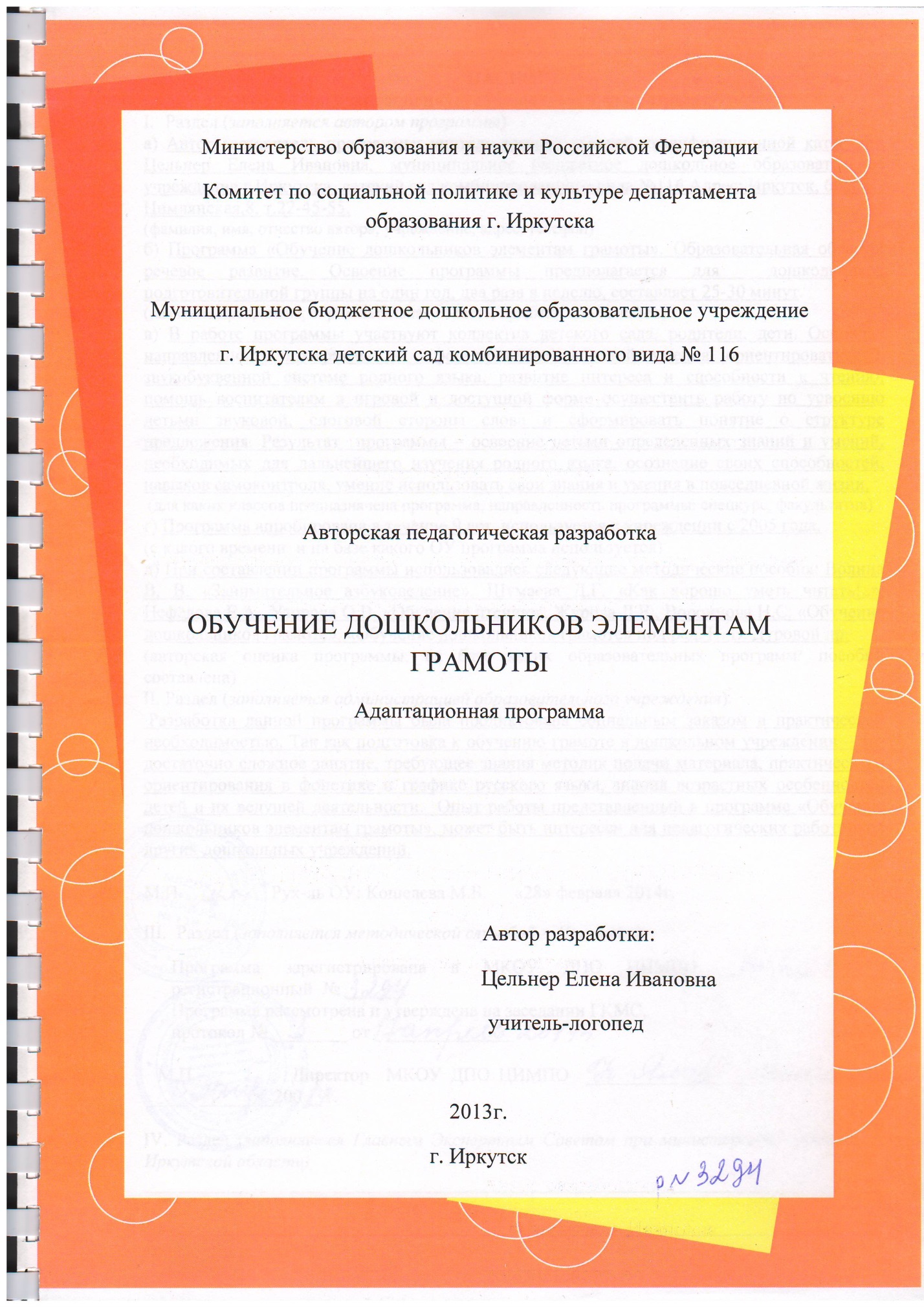 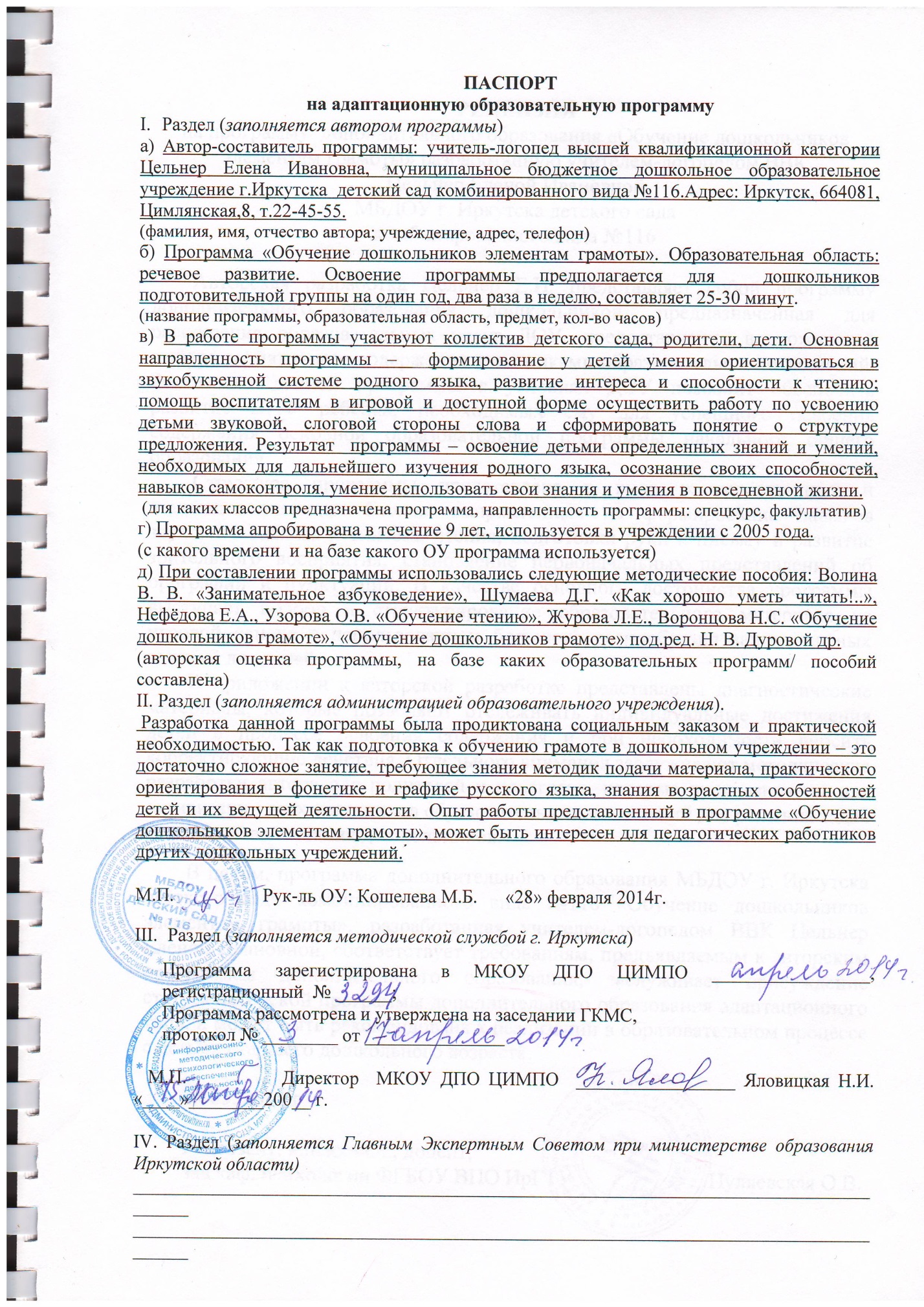 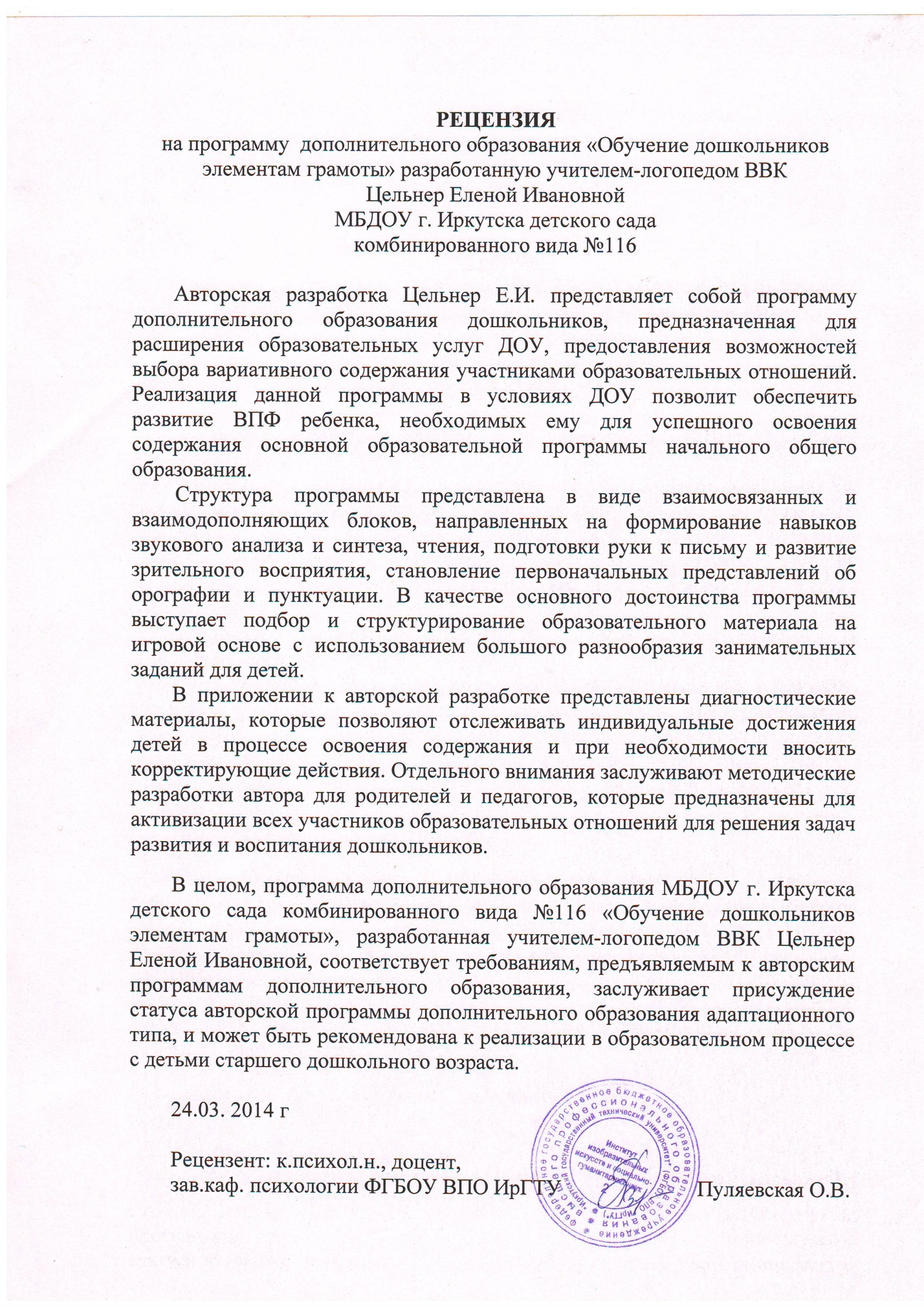 Министерство образования и науки Российской ФедерацииКомитет по социальной политике и культуре департамента образования г. ИркутскаМуниципальное бюджетное дошкольное образовательное учреждение г. Иркутска детский сад комбинированного вида № 116Авторская педагогическая разработкаОБУЧЕНИЕ ДОШКОЛЬНИКОВ ЭЛЕМЕНТАМ ГРАМОТЫАдаптационная программа                                 Автор разработки:                                            Цельнер Елена Ивановна                                учитель-логопед2013г.г. ИркутскПояснительная записка.Актуальность.Проблема обучения детей грамоте волновала ученых с давних времен, так как владение речевыми навыками чтения и письма было и является престижным в жизни и деятельности культурного человека. По мнению основоположника отечественной научной методики и педагогики начального обучения К.Д. Ушинского, обучение грамоте выступает в качестве главного, центрального предмета, входящего во все другие предметы и собирающего в себе их результат. Этим объясняется внимание крупных исследователей к проблемам обучения первоначальному чтению и письму. Свой вклад в развитие методики обучения грамоте внесли такие психологи и методисты, как Н.Г. Агаркова, Б.Г. Ананьев, Е.А. Бугрименко, В.П. Вахтеров, В.Г. Горецкий, Е.В. Гурьянов, Т.Г. Егоров, Н.И. Жинкин, А.В. Запорожец, В.А, Кирюшкин, Н.А. Корф, А.Р. Лурия, СП. Редозубов, В.В. Репкин, Л.Н. Толстой, К.Д. Ушинский, Г.А. Цукерман, А.Ф. Шанько, Д.Б. Эльконин и многие другие.Несмотря на то, что педагогическая и методическая науки довольно широко и основательно изучили различные аспекты методики обучения грамоте, не утихают споры относительно возрастного этапа обучения грамоте, выбора соответствующих подходов, способов и приемов обучения первоначальному чтению и письму, продолжительности периода обучения грамоте и т.д. Результаты исследований находят отражение в программах для дошкольных учреждений и начальной школы, учебно-методических комплектах.Многие учителя-практики, психологи и логопеды общеобразовательных школ отмечают значительное увеличение числа детей (при любом уровне готовности к школе), испытывающих трудности в процессе усвоения действий чтения и письма. Они обусловлены возрастными особенностями младших школьников, сложностью психофизиологической природы этих видов речевой деятельности. Трудности проявляются в различного рода ошибках.В последние годы многие учителя начальных классов отмечают большой рост детей с нарушением письма и чтения. На мой взгляд, это связано с несформированностью  фонетико – фонематического восприятия и слуха у детей дошкольного возраста. В связи с этим, мы считаем, что большое внимание необходимо уделять формированию звуковой культуры речи и элемента подготовки обучения грамоте у старших дошкольников. Подготовка к обучению грамоте находится в тесной связи со звуковой культурой речи. Если ребенок не будет правильно произносить звуки, не сможет их различать и выделять, подбирать слова с определенным звуком, то и процесс овладения первоначальными элементами грамоты будет затруднен.В период обучения грамоте ребенок начинает осваивать новые ситуации, отношения, виды деятельности, требующие от него выбора соответствующих этим новым обстоятельствам языковых средств. По этой причине частные задачи периода обучения грамоте не ограничиваются обучением детей чтению и письму, они сориентированы и на успешную адаптацию каждого ребенка к новым условиям его жизнедеятельности.Подготовка к обучению грамоте в дошкольном учреждении – это достаточно сложное занятие, требующее знания методик подачи материала, практического ориентирования в фонетике и графике русского языка, знания возрастных особенностей детей и их ведущей деятельности, а также тщательной подготовки к данному занятию. В настоящее время в детских садах работает много молодых воспитателей без опыта, а также не имеющих специального образования, например, переквалифицировавшихся с других специальностей педагогов.Новизна.В программе соблюдается преемственность с предыдущими знаниями и опытом детей и с последующим обучением. Методы обучения, используемые в работе, соответствуют возрастным особенностям ребенка и не дублируют школу. Основной формой работы с детьми дошкольного возраста и ведущим видом деятельности для них является игра.В программу включены четыре неразрывно связанных между собой блока:1. Блок “Развитие речи и подготовка к обучению чтению” (включенызвуковой анализ и синтез);2. Блок “Обучению чтению” (звукобуквенный анализ);3. Блок “Подготовка руки к письму, развитие зрительного восприятия ” (печатание).4. Блок «Орография и пунктуация».Материал, предлагаемый ребенку, имеет занимательный характер, несодержит сложных и непонятных заданий. Ориентируясь на возрастныеособенности детей-дошкольников, в занятия введено большое количество игр и игровых ситуаций, способствующих реализации задач на общение.В программе учитывается смена ведущего вида деятельности, возрастные и индивидуальные особенности 6-7-летних дошкольников при выборе и разработке методов, приемов и средств обучения, а также при организации учебной деятельности на занятиях.Для сохранения интереса, для игровой формы занятий, как вариант чаще всего мною используется прием«к нам пришел гость»:Он хочет посмотреть и послушать, что дети умеют делать, сам расскажет, что знает он.Гость не умеет чего-то делать и просит его научить.Гость принес с собой разные задания и просит их выполнить.Цель.Формирование у детей умения ориентироваться в звукобуквенной системе родного языка, развитие интереса и способности к чтению; помощь воспитателям в игровой и доступной форме осуществить работу по усвоению детьми звуковой, слоговой стороны слова и сформировать понятие о структуре предложения. Основные задачи.Процесс обогащения представлений и знаний детей о слове как единице языка – процесс сложный и длительный, он предполагает:Развитие слухового внимания и фонематического восприятия.Усвоение звукового анализа слова.Ознакомление со слоговой структурой слова.Анализ словесного состава предложения.Развитие логического мышления.Развитие мелкой моторики. Усвоение элементарных норм орфографии и пунктуации.Структура программы.Программа состоит из четырех взаимосвязанных между собой блоков:1. Блок «Развитие речи и подготовка к обучению чтению»;2. Блок «Обучению чтению» (звукобуквенный анализ);3. Блок «Подготовка руки к письму, развитие зрительного восприятия» (печатание);4. Блок «Орография и пунктуация» (элементарные орфографические и пунктуационные знания).Задачи каждого блока:Блок «Развитие речи и подготовка к обучению чтению»Давать основные обобщающие понятия, расширять активный словарь, давать информацию познавательного характера. Обогащать лексику, знакомя их с омонимами, синонимами, антонимами, омографами, многозначностью слов., родственными словами.Развивать коммуникативные способности.Стремиться расширять поле активной творческой мыслительной деятельности.Широко использовать словесные игры, игровые ситуации.Совершенствовать речевой аппарат детей, включая в занятия артикуляционную разминку (чтение скороговорок, потешек, чистоговорок, стихов).Блок «Обучению чтению» (звукобуквенный анализ)Обучать детей сознательному, правильному, плавному послоговому чтению с переходом к чтению слова целиком; развивать навыки чтения уже целыми словами.Учить читать без утомления и перенапряжения, прививать интерес к чтению.Развивать у детей фонематический слух, ориентировать в звуковой системе языка.Учить достаточно полному звуковому и звукобуквенному анализу слов, широко использовать фонетические игры.Ознакомить детей с гласными, согласными, Ъ и Ь, их значением и функциями.Показать слогообразующую роль гласного и значение ударения.Блок «Подготовка руки к письму, развитие зрительного восприятия» (печатание)Развивать зрительное восприятие, умение ориентироваться не только в пространстве, но и на листе бумаги, в тетради в клетку.Учить правилам чтения (слева направо, построчно сверху вниз), чтению в столбик.Дать понятие о гигиене письма и чтения, вырабатывать правильную посадку, умение правильно держать карандаш.Развивать мелкую моторику рук, используя игровые приемы.Учить запоминать оптические особенности букв, не смешивать их, не писать зеркально.Учить печатанию слов по правилам, соблюдая размеры букв, интервалы,  правильность и последовательность написания их элементов.Блок «Орография и пунктуация»Обращать внимание на написание заглавной буквы в начале предложения, в именах людей, кличках животных, названиях географических объектов.Обращать внимание на смысловую и интонационную законченность предложений ( . ! ?)Ознакомить с некоторыми, необходимыми для правильно чтения (и письма) правилами сочетания букв (ЖИ-ШИ, ЧА-ЩА)Познакомить детей с единицей языка – предлогом, правилом их написания на самых простых примерах.Для занятий используется сочетание, на мой взгляд, очень удачные и доступные для детей-дошкольников приемы и методы других авторов: Р.А.Жуковой (последовательность изучения букв, материал для чтения),Н.А.Зайцева (пропевание слогов), Д.Г.Шумаевой (слоговые таблицы), В.В.Волиной (речевой систематизированный материал), Н.С.Жуковой (материал для чтения) и др.Использование этих приемов имеет основания. Обоснованность изучения букв по Р.А. Жуковой объясняется:Частотой использования звуков и букв в речи, редко встречающиеся звуки и буквы, сложные по фонетическим характеристикам и функциям изучаются ближе к концу.Вышеназванное дает возможность обеспечивать больший объем материала для чтения, несущего смысловую нагрузку (слова, предложения).Предоставляется возможность научиться первоначально, при изучении слияния прямого слога, при становлении этого навыка пролонгировано произносить первый согласный звук. Это, несомненно, облегчает эту работу, делает для детей слияние более доступным.Материал для чтения систематизирован, удачно подобран.Использование приема пропевания прямых слогов Н.А.Зайцевва очень эффективно, как показала практика, в начале, на этапе обучения слиянию согласного и гласного. При чтении слогов со стечением согласных используется прием наращивания (С М А).Определение лексической темы каждой недели обусловлено наличием в словаре большого количества изучаемых звуков и букв (например: Ь – «Рыбы» - омуль, форель, сельдь, карась, угорь, лосось, линь, пескарь).Слоговые таблицы Д.Г. Шумаевой  очень легко позволяют вырабатывать смысловую догадку, умение делить слова на слоги, учат не смешивать схожие по звучанию слоги.Для сохранения интереса, создания игровой атмосферы используются очень удачно подобранный речевой материал  В.В. Волиной. Из предложенного автором можно выбрать нужный, соответствующий возрасту материал или адаптировать его. Возможно применять его в аудиозаписи.Это основные методы и приемы, заимствованные у других авторов и показавшие свою эффективность.Программа рассчитана  на 1 год. В программу могут вноситься изменения. Для каждой темы определена 1 неделя (1 – знакомство с новым материалом, 2 – совершенствование навыков чтения, звукового анализа, применение изученных правлил). Изучение может быть пролонгировано, если уровень сформированности необходимых знаний ниже предполагаемого. Количество занятий в неделю – 2, по продолжительности приблизительно 30 минут. Для закрепления рекомендуются  упражнения для совершенствования навыков.  Выделены периоды для повторения. Работа осуществляется с небольшими группами детей. Обязательно учитывать индивидуальные особенности  и потенциальные особенности каждого ребенка.Примерная структура занятийАртикуляционная гимнастика или разминка.Повторение предыдущего материала.Знакомство с новым (и) звуками и буквой.Чтение слогов, слов, предложений с новой буквой.Фронтальная работа по чтению (+ слоговые таблицы).Звуковой и звукобуквенный анализ слов.Словесные игры.Физкультминутка.Индивидуальная работа.Письмо букв, слогов, слов и предложений с новой буквой. Игры и упражнения.Самостоятельное чтение. Итоги.Структуру занятия необходимо менять в зависимости от материала.Планируемые результаты освоения программы.Уметь делить слова на слоги и производить звуковой анализ слова.Свободно и осознанно читать простые слова, предложения по слогам с постепенным переходом к чтению целыми словами.Осуществлять звуковой анализ слова, используя различные средства (схема состава слова, интонационное выделение звуков в слове).Уметь выделять ударный слог и ударный гласный звук в слове.Определять место звука в слове.Давать характеристику звуку (гласный - согласный, твёрдый мягкий), доказывая свой ответ грамотным научным языком.Понимать и использовать в речи термин «предложение», составлять предложение из 3-4 слов, делить предложении на слова, называя их по порядку, определять интонационно предложение и завершать его . !  ? знаками.Уметь различать понятия «звук», «буква», «предложение», «слово».Знать все буквы русского алфавита, уметь передавать их графически на доске и тетради, владеть фонетически правильным письмом.Проявлять любовь и интерес к чтению, родному языку.Правильно и плавно читать по слогам с постепенным переходом к чтению целыми словами, соблюдая соответствующую интонацию.Уметь работать в тетради в клетку, соблюдая все требования печатного письма.Предполагается освоение детьми определенных знаний и умений, необходимых для дальнейшего изучения родного языка, произойдет осознание своих способностей, навыков самоконтроля, умение использовать свои знания и умения в повседневной жизни.Тематическое планирование  *  - Н.С.Жукова. БУКВАРЬ. – Екатеринбург: Изд-во «ЛИТУР», 2004, - 128с.*  - слоговые таблицы (см. содержание занятий)Примерное содержание занятийДиагностика по звуковой культуре речи и подготовки к обучению грамотедля старших дошкольников (авт. Раушанья Г.Г., на основе методик Р.К. Шаеховой, О.С. Ушаковой)I Фонематический слуха) Дифференциация звуковС-З                         С-Ш                           Ш-Ж                         Ж-ЗЩ-Щ                      Ш-СЬ                         Ц-СЬ                        Ц-ТЬЧ-С                         Ч-ТЬ                           Ч-Ц                          Ч-ШЩ-Ж                        Л-Р                            К-Х                         . К-ГП-Б                          Т-Д                            Ы-Иб) Повтори слоги:ту-ду-ту                                                      ды-ты-тыко-го-го                                                       па-та-кав) Повтори слова:кот-год-коттом-дом-комII Анализ звукового состава слова:а)Выдели первый гласный звук :Аня                                            уткаОля                                           . эхоИра                                            окнаб) Выдели первый согласный звук:город, волк, банка.в) Выдели последний звук:пух, кот, сок, нос.г) Назови слова с заданным звуком:З                             О                             Ж.III Анализ слогового состава словаа) Из скольки частей состоит слово: сон, каша, машина.б) Увеличь количество частей в слове:лес-леса, лесок, лесной, лесочек;дом-дома, домик, домище, домина.в) Придумай слова начинающиеся на:Ма ….Ко ….IV Анализ и синтез предложенийа) Из скольких слов состоит предложение:Мишка играет.Мама купила мяч.б) Составь предложение из 2-х, 3-х, 4-х слов по картинке.в) Придумай предложение по схеме:- L -.       L - - ?L - - - !г) Составь предложение с опорными словами: девочка;солнце сильнее.По итогам опросника следует дать конкретные рекомендации воспитателям и родителям по работе над каким-либо из разделов данной программы.План работы с родителями:

1. Анкета для родителейа) Ваш ребёнок читает, что изменилось в нём самом и его окружении?
б) Что Вы испытали, когда услышали впервые чтение малыша?
в) Чем чаще стал ребёнок заниматься дома?
г) Какие усилия Вы прилагали, чтобы помочь ребёнку?
д) Ваше мнение... стоит ли продолжать обучение грамоте по этой методике в детском саду?
2. Консультация «Игра + обучение = веселое развлечение»;

3. Индивидуальные беседы по запросам родителей;

4. Отчет о работе кружка на родительском собрании;

5. Организация выставки пособий В.В.Воскобовича;

6. Оформление фотостенда «Учимся, играя»;

7. Оформление совместных коллажей;

8. Открытый просмотр занятий кружка;

9. Оформление альбома "Наши успехи";

10. Выставка книг для домашнего самостоятельного чтения;11.  Рекомендации для заботливых родителей  (с целью совершенствования навыков чтения и развитию речи в процессе семейного воспитания).
Список литературы.1. Арушанова А.Г. «Речь и речевое общение детей: Книга для воспитателей детского сада». - М., 1999. 2. Бородич А. И. Методика развития речи детей дошкольного возраста. - М., 1984.3. Волина В. В. Занимательное  азбуковедение. - М., 1991.4. Выготский Л. С. Развитие устной речи. - М., 1996.5. Гаврина С. Е., Крутявина Н. Л., Топоркова И. Г., Щербинина С.В. 100 кроссвордов по любимым сказкам. - Ярс., 1999.6. Дурова Н.В., Невская Л.П. «Поиграем в слова». - М.:1998.7. Ефименкова Л. Н. Формирование речи у дошкольников.-  М., 1985.8. Журова Л. Е. Развитие звукового анализа слов у детей дошкольного возраста// вопросы психологии. №3-1963.9. ЖуроваЛ.Е., Воронцова Н.С. «Обучение дошкольников грамоте», - М., 2001.10. Журова Л.Е., Эльконин Д.Б. К вопросу о формировании фонематического восприятия у детей дошкольного возраста// Сенсорное воспитание дошкольников – М., 1963.11. Каше Г. А. Подготовка к школе детей с недостатками речи. - М., 1986.12. Коноваленко В. В., Коноваленко С. В. Артикуляционная и пальчиковая гимнастика. - М., 1998.13. Лопухина И.С. Логопедия, 550 занимательных упражнений для развития речи. - М., 1995.14. Максаков А. И., Тумакова Г. А. Учите, играя. - М., 1979.15. НефёдоваЕ.А., Узорова О.В. «Обучение чтению». – М.,2000.16. Обучение дошкольников грамоте. Под.ред. Н. В. Дуровой,-  М., 2001.17. Пожиленко Е. А. Волшебный мир звуков и слов. - М., 1999.18. Придумай слово. Под.ред. О. С. Ушаковой. - М., 1996.19. Сухарева Э. Л. Учимся играя. - Ярс., 1992.20. Ткачева Л.Ф. Развитие фонематического слуха у детей как предпосылки успешного усвоения фонетики и орфографии // Вопросы психологии. № 4/1980.21. Тумакова Г. А. Методическое руководство к учебно-наглядному пособию «Звучащее слово». - М., 1983.22. Цвынтарный В. В. Играем пальчиками и развиваем речь. - М., 1997.23. Шаехова Р. К. Читая – учимся творить. - Казань, 1997.24. Швайко Г. С. Игры и игровые упражнения для развития речи. - М., 1988.25. Швачкин Н.Х. Фонематическое развитие детской речи. - М.: Просвещение, 1961. 26. Шулешко Е.В. «Понимание грамотности. Обучение дошкольника чтению, письму и счету».- М., 2001.27. Шумаева Д.Г. Как хорошо уметь читать!.. - СПб., 1999.НеделяТема занятияРазвитие речи(лексическая тема) и чтение(используется «Букварь» Н.С. Жуковой*Звукобуквенный анализ (примеры слов), слоговой анализ, анализ предложенийОрография и пунктуация, основные понятия и правилаПодготовка руки к письму, развитие зрительного восприятия1Звук и буква А«Фрукты»;Чтение строчных и заглавных букв.Знакомство с гласными звуками. Звук и буква. Заглавная и строчная буква.Штриховка вертикальная. Ориентировка на листе бумаги. Правила письма. Письмо букв А.2Звук и буква О«Овощи. Осень»;Чтение изученных слов в столбикДифференциация звуков А, О.Звук и буква. Правила чтения (слева направо). Чтение в столбикШтриховка горизонтальная. Письмо букв О.3Звук и буква У«Домашние птицы»;Чтение стр.6,7, 14Звукобуквенный анализ слов АУ, УА. Дифференциация звуков А, О, УПравила чтения (слева направо). Чтение в столбикПисьмо букв У (строчных и заглавных). Моторное и зрительное запоминание буквы У (исключение зеркального написания)4Буква М. Звуки М и М’«Магазин»;Чтение стр.16, 17, 19, 20Звукобуквенный анализ слогов МА, МО, МУ. Анализ предложений из 2 слов без предлога.Слог. Согласный звук. Мягкий и твердый согласный звукИгры с пальцами. Буквы из пальцев5Буква С. Звуки С и С’. Предлог С, У«Посуда»;Чтение стр.12, 18, 21, 22, 23Звукобуквенный анализ слов СОМ, САМ, МАМА, САМА. Анализ предложений с предлогом С,У Слово. Короткие слова – предлоги.Штриховка по диагонали. Письмо слов. Пальчиковая гимнастика. Моторное и зрительное запоминание буквы С (исключение зеркального написания)6Буква Х. Звуки Х и Х’«Дикие животные»;Чтение стр.24, 25Звукобуквенный анализ слов из 2-х прямых слогов: МУХА, СОХА. Предложение. Правила написания предложенияПисьмо предложений. Составление слов из мелких предметов, спичек.7Буква Р. Звуки Р и Р’«Транспорт»;Чтение стр.26-28Звукобуквенный анализ слов из 2-хслогов: прямой + закрытый – МУСОР. Анализ предложений из 2 слов без предлога.Знаки препинания в конце и середине предложенияВыкладывание слов из разноцветных ниток. Моторное и зрительное запоминание буквы Р (исключение зеркального написания). 8Буква Ш. Звук Ш. Дифференциация звуков Ш и С«Одежда»;Чтение стр. 29-31Чтение и анализ слов со стечением согласных МАРШ, слов из 3-х слогов ХОРОШО. Анализ предложений из 2 слов без предлога.Чтение предложений. Соблюдение интонации в зависимости от знака препинанияДописывание элементов букв (боковой части)9Звук и буква Ы. Слогообразующая роль гласных«Один и много»; Чтение стр.32-33Анализ и сравнение звуковых схем слов ШАР  - ШАРЫ, СОМ – СОМЫ. Деление слов на слогиСлогообразующая роль гласныхДописывание элементов букв (нижней и верхней части)10Буква Л. Звуки Л и Л’. Дифференциация звуков Р и Л.«Инструменты»;Чтение стр. 34-37, чтение слоговых таблицЧтение слогов, начинающихся со стечения согласных СЛО, ШЛО. Анализ слов УШЛА, СЛУХ. Анализ предложений из 3 словРассказ. Схема предложения и рассказа. Слогообразующая роль гласныхВариативность написания буквы Л, буквы А.Письмо предложений11Буква Н. Звуки Н и Н’. Предлог НА«Деревья»;Чтение стр.38-41, чтение слоговых таблицЗвукобуквенный анализ слов СЛОН, СЛОНЫ, СОСНЫ. Анализ предложений  с предлогом НАЧтение маленьких рассказов. Схема предложений. ПредлогПисьмо предложений, рисование схем слов и предложений. Заучивание стихов с помощью пальчиков12Буква К. Звуки К и К’. Предлог К«Домашние животные»;Чтение стр.42-44, чтение слоговых таблицЗвукобуквенный анализ слов МЫШКА, КОШКА, НОРКА. Анализ предложений  с предлогом КГлухие согласные звуки. Предлог.Письмо предложений, рисование схем слов и предложений. Выкладывание слов из фасоли. Моторное и зрительное запоминание буквы К (исключение зеркального написания)13Буква Т. Звуки Т и Т’. Предлог ОТ«Части суток»;Чтение стр. 45-46, чтение слоговых таблицЧтение и звукобуквенный анализ слов ТУМАН; СТРАНА, СТРОКА. Анализ предложений  с предлогом ОТГлухие согласные звуки. ПредлогПисьмо предложений, рисование схем слов и предложений. Работа со счетными палочками14Буква И. Звук И. Дифференциация звуков И-Ы. Ударение. Правописание ШИ«Один и много»; Чтение стр.47-50, чтение слоговых таблицЗвукобуквенный анализ слов МЫШКА-МИШКА, МЫЛО-МИЛА. Анализ предложений с союзом И.Ударение. Мягкие и твердые согласные звуки. Правописание ШИ. Слогообразующая роль гласных. Союз (соединительное слово) ИПисьмо слов с буквой И. Закрепление написания буквы15Буква П. Звуки П и П’. Предлог ПО«Инструменты»;Чтение стр.51-53, чтение слоговых таблицЗвукобуквенный анализ слов  ЛОПАТКА, ТОПОРИК. Анализ предложений  с предлогом ПО. Деление слов на слоги (пила, лопата, топор, топорик, лом). Слова из 1 слогаПредлог.Письмо предложений, рисование схем слов и предложений. Работа со счетными палочками16Буква З. Звуки З и З’. Дифференциация звуков З и С. Предлог ЗА, ИЗ«Зима»;Чтение стр.54-57, чтение слоговых таблицЗвукобуквенный анализ слов КОЗЫ-КОСЫ, РОЗЫ-РОСЫ. Анализ предложений  с предлогом ЗА, ИЗПредлог. Глухие и звонкие согласные звукиМоторное и зрительное запоминание буквы З (исключение зеркального написания)17Буква Й. Звук Й.  Дифференциация звуков Й и И«Игрушки»;Чтение стр.58-60, чтение слоговых таблицЗвукобуквенный анализ  -МОИ, САРАЙ-САРАИ. Анализ предложений  с предлогом ЗА. Анализ предложений с изученными предлогамиМягкие согласные звукиРабота с мелкими предметами (бусины, пуговицы), пальчиковые упражнения со стихами18Буква Г. Звуки Г и Г. Дифференциация звуков Г и К«Части тела»;Чтение стр.61-63, чтение слоговых таблицЗвукобуквенный анализ слов  НОГА-РУКА, НОГТИ-КОГТИ, ГОРА-КОРА, ГОСТИ-КОСТИ.Глухие и звонкие согласные звукиМоторное и зрительное запоминание буквы Г (исключение зеркального написания)19Буква В. Звуки В и В’. Предлог В«Весна»;Чтение стр.64-66, чтение слоговых таблицЗвукобуквенный анализ слов ВОЛК-ВОЛКИ, ВОВА-ВИКА. Послоговое наращивание слов (рисовал-нарисовал-нарисовала). . Анализ предложений  с предлогом ВПредлог. Глухие и звонкие согласные звуки.Моторное и зрительное запоминание буквы В (исключение зеркального написания). Различие в написании букв Р, В20Буква Д. Звуки Д и Д’. Дифференциация звуков Д и Т. Предлоги ПОД, НАД«Мой дом»;Чтение стр.67-69, чтение слоговых таблицЗвукобуквенный анализ слов ДОМ-ТОМ, ДОИА-ТОМА, ДОМИК-ТОМИК. Анализ предложений  с предлогами ПОД, НАД. Деление на слоги слов из 4 слогов    Предлог. Дифференциация предлогов НАД-ПОД. Глухие и звонкие согласные звуки.Письмо предложений, рисование схем слов и предложений с новой буквой.  Изготовление букв, слов из пластилина21Буква Б. Звуки Б и Б’. Дифференциация звуков Б и П«Грибы»;Чтение стр.70-74, чтение слоговых таблицЗвукобуквенный анализ слов БАЛКА-ПАЛКА, БАНАНЫ-БАРАНЫ. Деление слов на слоги (гриб, грибы, грибок, грибочек, грибник, грибница). Анализ предложений с изученными предлогами и без них)Глухие и звонкие согласные звукиМоторное и зрительное запоминание буквы Б (исключение зеркального написания). Различие в написании букв Р,В, Б22Буква Ж. Звук Ж.  Дифференциация звуков Ж-З-Ш. Правописание ЖИ«Насекомые»;Чтение стр.75-77, чтение слоговых таблицЗвукобуквенный анализ слов БАЗА-БАРЖА, РАЗОК-ПРЫЖОК, ВИЖУ-СНИЗУ. Анализ короткого рассказа (из 4 предложений)Фонетические особенности звука Ж. Правописание ЖИРабота с мелкими предметами (бусины, пуговицы), пальчиковые упражнения со стихами. Различие в написании букв Ж и Х23 Буква Е«Лес»;Чтение стр.78-80, чтение слоговых таблицЗвукобуквенный анализ слов ЛЕС,БЕЛКА, СНЕГ, БЛЕСК. Анализ вопросительных предложений. Слогообразующая роль гласных. Особенности гласных второго рядаМоторное и зрительное запоминание буквы Е (исключение зеркального написания). Дописывание элементов букв24Буква Ь«Рыбы»;Чтение стр.81-85, чтение слоговых таблицЗвукобуквенный анализ слов ЛОСЬ,РЫСЬ, КОНЬ, ПОЛЬКА. Анализ предложений с изученными предлогами Мягкие согласные звуки. Обозначение мягкости на письмеМоторное и зрительное запоминание буквы Ь (исключение зеркального написания). Самомассаж кистей рук25Буква Я. Правописание ФИО «Семья»;Чтение стр.86-90, чтение слоговых таблицЗвукобуквенный анализ слов. ВАЛЯ, ВАНЯ,КАТЯ, ВАРЯ. Анализ предложений в кротких рассказахОсобенности гласных второго ряда. Слогообразующая роль гласных. Правописание ФИОМоторное и зрительное запоминание буквы Я (исключение зеркального написания)26 Буква Ю«Правила гигиены»;Чтение стр.91-93, чтение слоговых таблицЗвукобуквенный анализ слов ЛЮБА, ПОЮ, СТОЮ. Анализ предложений с союзом И.Особенности гласных второго ряда. Слогообразующая роль гласныхМоторное и зрительное запоминание буквы Ю (исключение зеркального написания). Самомассаж кистей рук27Буква Ё. Правописание кличек животных«Детеныши животных»;Чтение стр.94-100, чтение слоговых таблицЗвукобуквенный анализ слов ЛЁВА, СЁМА, ЛЁША. Анализ предложений с предлогом УОсобенности гласных второго ряда. Слогообразующая роль гласных. Правописание кличек животныхМоторное и зрительное запоминание буквы Ё (исключение зеркального написания). Пальчиковый театр28Буква Ч. Звук Ч. Дифференциация звуков  Ч-С-Ш-Т’. Правописание ЧА-ЧУ«Спортивный инвентарь»;Чтение стр.101-106, чтение слоговых таблицЗвукобуквенный анализ слов ОБРУЧ, КАЛАЧ, МЯЧ, КЛЮЧ. Анализ предложенийФонетические особенности звука Ч.Моторное и зрительное запоминание буквы Ч (исключение зеркального написания).29Буква Э. Звук Э«Загадки»;Чтение стр.107-108Звукобуквенный анализ слов ЭХО, ЭТАЖ. Анализ предложений- стихотворных загадокСлогообразующая роль гласныхМоторное и зрительное запоминание буквы Э (исключение зеркального написания). Упражнения с карандашом30Буква Ц. Звук Ч. Дифференциация звуков  Ц-С-Ч«Цветы»;Чтение стр.109-113, чтение слоговых таблицЗвукобуквенный анализ слов ЦЕПИ, ЦАПЛЯ. Анализ предложенийФонетические особенности звука Ц.Письмо слов и предложений. Пальчиковый театр31Буква Ф Звуки Ф и  Ф’. Дифференциация звуков Ф и В«Правила дорожного движения»;Чтение стр.114-115Звукобуквенный анализ слов ФОКУС, ФУТБОЛ. Анализ предложенийГлухие и звонкие согласные звукиПисьмо предложений, рисование схем слов и предложений. Заучивание стихов с помощью пальчиков32Буква Щ. Звук Щ. Дифференциация звуков  Щ-С-Ч-Ш. Правописание ЩА«Обувь»;Чтение стр.116-121, чтение слоговых таблицЗвукобуквенный анализ слов БОРЩ, ПЛАЩ, КЛЕЩ, ПЛЮЩ. Анализ предложенийФонетические особенности звука Щ. Моторное и зрительное запоминание буквы Щ (исключение зеркального написания). Различие в написании букв Щ, Ц,Ш. Самомассаж кистей рук33Буква Ъ. Буквы Ъ и Ь. Правописание географических объектов« Родина моя – Приангарье»;Чтение стр.122-126Звукобуквенный анализ слов (без разделительного Ь и Ъ).. Анализ предложений Разделительная функция Ь и Ъ. Правописание географических объектовРазличие в написании букв Б, Ы, Ь, Ъ. Письмо предложений34АлфавитПовторение и закреплениеПовторение и закреплениеПовторение и закреплениеПовторение и закреплениеНеделяПримерное содержание занятий1Звук и буква ААртикуляционная гимнастика.Чтение стихотворения «Как хорошо уметь читать…»Знакомство со звуком. Как баюкают, укачивают малыша? Что просит сказать доктор, когда осматривает горло?Характеристика и артикуляционный уклад звука А: рот широко открыт, язык внизу. Звук можно протянуть, пропеть, выходящему воздуху нет преграды.  Знакомство с понятием гласный звук. Звук можно услышать и произнести.  Звук, который можно протянуть, пропеть, и если выходящему воздуху нет преграды, называется гласным. Рассказать детям о схематическом обозначении гласного звука. Гласные звуки живут в красном домике, и даже звонок (кружок) в этот дом красного цвета. И все звук гласные одежды носят красные.  Знакомство с буквой. Букву можно увидеть и написать. Нужно познакомить детей с заглавной и строчной буквой.Два столба наискосок,Между ними поясок.Выкладывание буквы из 3-х и 5-ти счетных палочек или спичек.Соотнесение рисунков с понятием. «Ухо» (слышать) и «рот» (произнести) можно звук. «Глаз» (видеть) и «карандаш» (написать) можно букву.Выделение первого гласного А из слов. Какой звук я пропустила (произнести беззвучно первый звук А, четко артикулируя: . кула, . птека, . рка. и т.д.Знакомство со звуковой линейкой. Определение позиции звука А в словах (начало, конец, середина). Слова: Африка, книга, тетради, арка ит.д.Физминутка. «Апельсин» с музыкальным сопровождением-песенкой и пальчиковой игрой.Штриховка контуров фруктов, в названии которых есть звук А. Знакомство с правилами чтения и письма. Слева направо, от красной черты в «Букваре».Письмо букв А в тетради (строка должна быть ограничена линиями снизу и сверху).Чтение «Букваря». Итог. Расскажи о новом звуке, как его обозначаем, в каких словах встречается.2Звук и буква О.Артикуляционная гимнастика.Повторение.С каким звуком мы уже познакомились? Какие слова начинаются с этого звука? Как называются звуки, которые можно пропеть, протянуть, при произнесении которых выдыхаемому воздуху не мешают губки, зубки ли язык? Как такие звуки можно обозначить?3. Знакомство с новым звуком.     Какой звук чаще других встречается в стихотворении?Облако, облако, шерстка колечками,Очень ты, облако, схоже с овечками.Характеристика звука О – это гласный звук. Почему? Как можно обозначить такой звук? Сравнить артикуляцию звуков О и А.Подбор слов, которые начинаются со звука О. Загадывание загадки об осени. Повторение признаков осени по опорным схемам для описания..Знакомство с буквой О заглавной  строчной. На что похожа буква О.Письмо буквы О (по пунктиру  без вспомогательного пунктира). Горизонтальная штриховка каждой второй буквы О в строке. Чтение в «Букваре» столбиков с буквами. Дать представление о правилах чтения  - читаем всегда слева направо построчно, всегда слева направо, в «Букваре « - от красной линии. Объяснить, что разделительные линии показывают, что читать необходимо до этой линии, в столбик.Игра «Много и один». Я назову много предметов, а вы назовите их со словом «один», но чтобы ваше слово заканчивалось звуком О. Слова: стекла – стекло, седла - …, окна - …, ведра - …,колеса - …, крылья - …, перья - …, звенья - …Определение позиции звук в слове. Слова: Обруч, кино, слон, облака, крошки, обувь, колесо, серебро и др.Игра « Поймай слово». Поймай мячик, если в слове слышится звук О. Слова: кот, рот, сад, кит, мох, рак, мак, сок  др.Письмо букв О, А по диктовку (вразброс).Итог. Почему звуки А,О обозначаются одинаково – красным кружком? Как называются такие звуки? (гласные) На что похожи губки при произнесении звука О? На какую геометрическую фигуру похожа буква О? Что можно сделать с любой буквой? (увидеть и  написать) А со звуком? (услышать и произнести).3Звук  буква УАртикуляционная гимнастика.Повторение. Какие звуки называются гласными? Какой гласный звук вы уже знаете?Выделение первого гласного звука. Устала утка на пруду учить своих утят,Утята плавать на виду у мамы не хотят.Устала утка мучиться.Ну что из них получится?Характеристика звука. Давайте попробуем пропеть, протянуть звук У. на что похожи губки во время произнесения звука? Где можно услышать еще такой звук? (воет волк, вьюга, гудит пароход)Знакомство с буквой У.У – удобная буква,Удобно в ней то,Что можно на букву Повешать пальто.На что еще похожа буква У? Она похоже еще на заячьи УУУшки.Игра « поверни букву». Вырезанную из бумаги букву надо повернуть в нужную сторону, чтобы она была правильной. С доски стереть буквы, которые написаны в другую сторону.Письмо в тетради букв У. Строчку по высоте необходимо ограничить линиями (буква стоит ногами на полу и достает головой до потолка).Игра «Поймай звук». Хлопни, если в слове слышится звук У. слова: мул, мал, суп, сын, сон, бук, бок, бак, сок, сук, гул, сом, сад. мак, зуб.Игра «Пропал звук». В конце слов пропал звук У. Договорите слово целиком. Слова: кенгур., почем ., какад ., сниз ., сраз .Чтение ситно сочетаний гласных: ОА, ОУ, АУ, ОАУ, УАО, ОАО и др.С этими же слогами. Я назову слоги слитно, вы посчитайте, сколько звуков я назвала и произнесите их по порядку по отдельности.Звукобуквенный анализ слова АУ с обозначением гласных красным фишкам.Письмо слов АУ, УА в тетради.Игра «Испорченный телевизор». В телевизоре сломался звук, угадай по губам, какие звуки я называю. Сначала по одному звуку, затем в сочетании с изученными гласными.Чтение «Букваря»  стр.6, 7, 14.Рисование в тетради предметов, название которых начинается со звука У.Итог. С каким гласным звуком мы познакомились? Чем отличаются звук и буква? Как по губам догадаться, что произносится звук У?4Буква М. Звуки М и М’Артикуляционная гимнастика.Повторение. Какие звуки называются гласными? Какие гласные звуки вы уже знаете?Знакомство с новым звуком. Картинка «дом». Что нарисовано на картинке? Произнеси слово ДОМ так, чтобы последний звук слышался дольше других. Произнеси слово ДЫМ, чтобы четко слышался последний звук. Какой звук ты слышишь?Характеристика звука М. Картинка с игрушками Покажи игрушку на стуле. Где сидит мишка? Покажи игрушку, которая сидит под стулом. Что лежит под стулом? Произнеси слова МИШКА, МЯЧ, МЯЧИК. С какого звука они начинаются? (М’). Обратите внимание: при звуке М и М’ губы сомкнуты, они образуют преграду, препятствие для выдыхаемого воздуха – это СОГЛАСНЫЕ звуки. Только согласные могут быть твердыми, как синий лед, и мягкими, как зеленая трава, обозначать их будем соответствующими цветами.Знакомство с буквой. На что похожа буква М? Сложи букву М из палочек. Сколько палочек тебе понадобится для составления одной буквы М? Попробуй сделать букву М из пальцев.Чтение слогов с новой буквой – сначала обратные слоги, затем прямые. Хорошо на этом этапе использовать прием пропевания прямых слогов, использовать кубики Н.А.Зайцева. Можно связывать пластмассовые буквы между собой ниточкой и просить произнести так слитно, чтобы ниточка не оборвалась. Нужно использовать схемы чтения (читаем медленно, тихо, без остановок, плавно). Чтение слова МАМА. Составление предложений со словом МАМА из 2-х слов.Звукобуквенный анализ слогов МА, МО, МУ.Игра «Мамина сумка». Мама отправилась в магазин, сегодня она сделает только покупки, в названии которых есть звуки М или М’. Она пройдет по разным отделам и купит…. Если она захочет ягод, выбери для мамы покупки. И из отдела игрушек .И в цветочном отделе…Игра «Сказочные гости». Хлопни в ладоши, если в имени сказочного героя есть новые звуки: Петрушка, Незнайка, Маша, Медведь и др. Вспомни имена не только сказочных героев, а своих друзей, девочек и мальчиков, в чьих именах тоже есть такие звуки.Чтение «Букваря» 16, 17, 19, 20.Показать слово МАМА из пальцев, последовательно изображая буквы из пальцев.Физминутка « Морская фигура».Письмо букв М; слогов под диктовку МА, МО, МУ; слов УМ, МАМА.Итог. Почему звуки М и М’ согласные? Чем они отличаются? Каким цветом их можно обозначить? В каком слове МАША или МЕДВЕДЬ первый звук мягкий?5Буква С. Звуки С и С’. Предлог С, У1. Повторение: гласные и согласные звуки, их характеристики.2. Артикуляционная гимнастика (для звука С).3. Знакомство с новым звуком: с какого звука начинаются все предложенные слова скамейка, стол, сковорода, стройка, стена.Попросить детей придумать еще слова, которые начинаются с этого звука.4. Определение артикуляционного уклада при звуке С (губы, зубы, язык). Определить месте с детьми, произнося звук, гласный звук или согласный.5. Работа со звуковой линейкой (определение позиции звука в слове – начало, середина, конец) : ступеньки, маска, матрас, ананас, салфетка, косточка и др.6. Знакомство с буквой (на что похожа, в какую сторону пишется). Чем отличаются звук и буква.Села мышка в уголокСъела бублика кусок.Вырезанную из картона букву повернуть в нужную сторону – игра «Хлопни, если буква правильно повернулась».7. Чтение обратных и прямых слогов с буквой С. На этом этапе используется прием пропевания прямых слогов, кубики Зайцева.8. Письмо буквы С и слогов в тетрадях и на доске: СА,СО, СУ.9. К слогам подставить картинки, начинающиеся с этого слога: самолет, салфетка, сахар, сапог, соболь, сом, сок, соль ,сумка суп, сушка, суп соска, сосна.10. Написать первые две буквы (прямой слог) отгадки. Загадки на слоги СА,СО, СУ берутся из книги Волиной «Занимательное азбуковедение», в его аудиоверсии или других источников.11. Чтение и звукобуквенный анализ слов СОМ, САМ, САМА.12. Назвать предметы посуды с названным звуком.13. Повторение: предлог У, придумывание предложение с ним. Знакомство с предлогом С. Придумывание предложений с предлогом С по аналогии. Я люблю хлеб с маслом. Маша гуляет с собакой. Анализ простых предложений с предлогом С, рисование схем этих предложений.14. Самостоятельное чтение «Букваря» стр. 12, 18, 21, 22, 23.15. Итог. Расскажи о новых звуках, как их обозначаем, в каких словах встречается.6Буква Х. Звуки Х и Х’Артикуляционная гимнастика.Повторение: гласные и согласные звуки, их характеристики. Повторение: гласные и согласные звуки, их характеристики.Выделение нового звука из стихотворений  Какой звук чаще всего встречается в стихотворениях?Хорек пришел на елку к волку.Принес хлопушку втихомолку.Теперь хорек своей хлопушкойЗверей пугает, словно пушкой.Характеристика звука Х Попробуем протянуть, пропеть звук Х, не мешает ли ему губы, зубы или язык?      Это согласный звук, ему мешает язык, который превратился в горку, горб. Он может быть твердым, как синий лед; мягким, как зеленая трава.Знакомство с буквой Х. На доске дорисовать детали, чтобы буква Х превратилась в конверт, воздушного змея, песочные часы.Составление буквы из 2-х и 4-х спичек.Составление и сопоставление (эмоциональное чтения) слов и картинок.ОХ (усталость, грусть)    АХ(восторг)      УХ (усталость)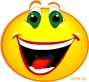 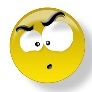 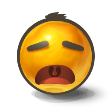 Рассмешим грустные смайлики, составим слово ХА.Аудиофизминутка «У жирафа»  - песенка+ движения+ самомассаж рук.Вспомнить животных из песенки, назвать части тела у этих животных, названия которых начинаются со звука Х (хвост, хобот, ухо). Закрепление притяжательных прилагательных: узнать на картинках чье ухо и чей хвост (лисий, беличий, волчий и т.д)Чтение «Букваря» стр.24, 25. Знакомство с предложением. Предложение – это маленький рассказ о ком-то или о чем-то. Начинаем писать предложение с главной-заглавной буквы, а в конце делаем остановку. Точка загораживает путь, Предлагает отдохнуть.Звукобуквенный анализ слова МУХА, звуковой анализ слова СОХА  (объяснить значение).Письмо слов и предложений: МОХ, УХА, СУХО. Мама, муха.Отгадывание загадок (на звук Х) – хлеб, холодильник, хлопок, хрен – в книге В.В. Волиной «Занимательное азбуковедение» или др. источниках.Запомни слова со звуком Х и Х’. Рассказ «Хомяк-хвастун» - в книге В.В. Волиной «Занимательное азбуковедение» или др. источниках.Итог. Расскажи о новых звуках, как их обозначаем, в каких словах встречается.7Буква Р. Звуки Р и Р’Артикуляционная гимнастика.Повторение: гласные и согласные звуки, их характеристики. Повторение: гласные и согласные звуки, их характеристики.Знакомство с новым звуком. Сегодня мы познакомимся с 2-мя звуками. Я назову только один. Это звук Р.Он есть в слове ШАР. Этот звук первый или последний? Повторите за мной этот звук. Что делают губки, зубки и язык? Есть ли преграда для выдыхаемого воздуха? Этот звук гласный или согласный? Раз он согласный, твердый или мягкий? Назовите этот звук мягко.Выделение звука в словах. Картинка с транспортом. Скажите слово Ракета, чтобы этот звук слышался дольше других. А теперь в слове ТРАКТОР. Сколько звуков Р в этом слове? В названии еще каких видов транспорта есть звук Р? Кем работает человек, который управляет транспортом? Произнесите слово ТРАКТОРИСТ. Здесь есть еще и звук Р’. Твердый он или мягкий?Знакомство с новой буквой. На что похожа эта буква? Из каких частей она состоит? Поворачивание вырезанной из бумаги буквы в нужную сторону. Можно ли выложить буквы Р из спичек? Тогда выложим букву из ниток (синей и зеленой – мягкий звук и твердый).Чтение слогов с буквой Р. Чтение слов.Составление предложений. МАМА, МУХОМОР, РОМА, МУСОР. Физминутка   На зарядку солнышко поднимает нас,Поднимаем руки мы по команде «раз».А над нами весело шелестит листва.Опускаем руки мы по команде «два».Объяснение термина «предложение» - маленький рассказ о ком-то или о чем-то. Правила написания предложения: начинаем писать с большой буквы, в конце знак препинания, остановки. Знакомство со знаками ! . ? , и когда они ставятся.Точка загораживает путь, предлагает отдохнуть. И т.д.10.Знаков препинания. Послушайте 3 предложения из длинного стихотворения о дяде Степе и после каждого подскажите знак препинания; обратите внимание на интонацию.Кто не знает дядю Степу (?)Дядя Степа всем знаком (!)Знают все, что дядя СтепаБыл когда-то моряком.11.Звукобуквенный анализ слова РАМА. Преобразование его в слово РОМА с заменой одной буквы. Анализ слова МУСОР.12.Письмо букв Р и слов СОР, МУХОМОР,САРА. Деление этих слов с помощью хлопков на слоги.13.Чтение слогов со стечением согласных МРА, МРО, МРУ, СХА, ХМО, ХМУ со вспомогательными схемами. Например:      М  Р  А14. Раскрашивание шаров в тетради. Раскрасить шары можно только цветом, в названии которого есть звуки Р или Р’. Спросить детей, в какие цвета они раскрасили шарики.15. Итог. Хлопните в ладоши, если в стихотворении услышите новые звуки.Дружно в школе живет детвора:Вместе учеба, вместе игра.8Звук и буква ШАртикуляционная гимнастика.Повторение. Сегодня на занятии мы познакомимся с новым звуком. Но сначала вспомним, чем отличается звук от буквы. (Звуки мы произносим и слышим, а буквы мы пишем и читаем). Мы не можем звук увидеть, И не можем в руки взять. Звук мы можем только слышать, А еще его сказать. - На какие две группы делятся все звуки? (Звуки делятся на гласные и согласные). - Чем отличаются гласные звуки от согласных? (При произнесении гласного звука воздух не встречает преград и поэтому звук можно долго тянуть. Согласный звук не тянется, потому что при его произнесении воздух встречает препятствия)Гласные тянутся к песенке звонкой.Могут заплакать и зарыдать. В темном лесу звать и аукать, Но не желают свистеть и ворчать.А согласные согласны Шелестеть, шептать, скрипеть, Даже фыркать и шипеть,Но не хочется им петь.Знакомство с новым звуком. Сейчас мы будем говорить о новом звуке. И поможет нам в этом музыка из известного и любимого вами мультфильма. Дети слушают музыку. - Кто вспомнил автора сказки, по которой написана эта замечательная песня? (Эта музыка из мультфильма «Крокодил Гена и его друзья» по сказке Эдуарда Успенского). - Ребята, назовите героев сказки «Крокодил Гена и его друзья». (Это – Чебурашка, девочка Галя, лев Чандр, старуха Шапокляк, крыска Лариска и др). - Послушайте, кто поёт эту песенку (звучит песенка Чебурашки). Посмотрите, кто сегодня пришёл к нам в гости. Педагог ставит на парту игрушку Чебурашка. - Чебурашка пришёл пожаловаться нам на одну вредную старуху, которая мешает делать добрые дела и помогать людям. Вы догадались, кто это? (Шапокляк). На доску выставляется рисунок с изображением старухи Шапокляк. - Правильно. Может быть, сегодня она увидит наше занятие, таких умных и прилежных деток и тоже станет умнее и добрее.  первый звук мы слышим в имени старухи? (Это звук [ш]). Артикуляция звука (язык чашечкой, губы округлены), характеристика (согласный, твердый, глухой). - У этого звука есть особенность, он никогда не бывает мягким, всегда твердый. В имени какого героя есть этот же звук? (Чебурашка). - В какой части слова мы его слышим? (Звук [ш] слышится в середине слова).Звковой анализ. Чебурашка попал в лес. Какие звуки вы услышали в шепоте листьев? (Звуки [ш], [у].) Дополните их звуком [м]. Какое слово получилось? (Шум.) «Разбросайте» звуки слова шум. Сколько звуков в нем?Подбор слов со звуком Ш. Игра «Назови картинку». Выставляются картинки разнообразных цветов. На опушке росли … (ромашки, ландыши, кашка), на речке … (кувшинки, кубышки). На берегу речушки Чебурашка увидел … (камешки), на сосне — … (шишки), на орешнике — … (орешки). Под кустом росли … (волнушки). Какую птицу увидел Чебурашка на дереве? (Кукушку.)Деление слов на слоги. Игра: «Разложи картинки». Деление слов на слоги. - Чебурашка шёл по дороге и увидел 3 домика. На доске — три домика (одноэтажный, двухэтажный и трехэтажный). У детей на столе лежат картинки. Дети должны разложить свои картинки в домики в зависимости от количества слогов в слове.«Перепутанные» стихи. Слушайте внимательно и исправляйте ошибки (дети повторяют правильные предложения полностью). С другом мы играли в чашки … (в шашки). Пили чай из белой шашки … (чашки). Вылезла из норки шишка … (мышка). На нее упала мышка … (шишка). Под кустом сидели шишки … (мышки). На сосне висели мышки … (шишки). В воздухе летала кошка … (мошка). Молоко лакала мошка … (кошка). На столе стояла кошка … (плошка). На полу сидела плошка … (кошка).Знакомство с буквой Ш: обведение по контуру, печатание ее пальцем на столе, составление из палочек, дописывание части букв до целой.Чтение слов и слогов. Используются кубики Зайцева.СА   СО   СУ   ША   ШО   ШУ;ША  ШО  ШУ  СА   СО     СУ;АР       ОР       УР           АР      ОР     УР;АРШ   ОРШ   УРШ       АРС   ОРС   УРС.Прочитайте слова:Саша. Что означает слово? Сколько слогов в этом слове? Назовите первый слог, второй.Сколько звуков? Назовите первый звук. Назовите первый звук второго слога и второй звук второго слога.На какую букву начинаются слово МАРШ, на какой звук заканчиваются? Какая буква посередине?Суша, Маша, хорошо10. Дифференциация Звуков С и Ш.  Педагог называет слова со звуком С или Ш (шум, сын, шаг, мышь, нос, пояс, душ и др.) 11. Письмо слов и предложений, чтение их с разной интонацией в зависимости от знаков. Саша хорош. Маша хороша! Рома хорош?Услышав заданный звук и определив его, ребёнок повторяет слово, показывая соответствующую схему: или . 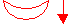 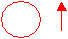 12.  Игра "Четвёртый - лишний" (на звуки С и Ш). и подбор картинок на заданный звук. Назвать картинки, определить наличие звуков С или Ш. Какая картинка лишняя и почему?9Звук и буква Ы. Слогообразующая роль гласныхАртикуляционная гимнастика.Повторение. Вспомните гласные звуки. Что они могут делать?Знакомство с новым звуком. Я назову несколько слов, а вы назовите, какой одинаковый звук самый последний во всех этих словах. Слова: комары, столы, топоры, шары. Характеристика звука. Попробуем звук протянуть, проверим, нет ли для выдыхаемого воздуха преграды. Гласный это звук или согласный?Знакомство с новой буквой.А бедняжка буква ЫХодит с палочкой, увы!Рассмотреть, из каких элементов состоит буква, в какую сторону пишется. Дописывание элементов букв (боковой части).Рассказать, что с буквы Ы не пишется ни одно слово. Буква может быть в середине слова или в конце.Чтение слогов с буквой Ы (читаются сразу прямые слоги – СЫ, РЫ, МЫ).Чтение слов с буквой Ы. (ШАРЫ, РАМЫ, СОМЫ, ОСЫ).Игра «Один и много». Если слово называет один предмет, коснись одной палочки, если слово называет множество предметов, то дотронься до связки палочек, где их много. Слова нужно вначале прочитать. Слова: оса, осы, шары, шар, рама, рамы, сомы, сом, усы.Звукобуквенный анализ слов ШАР  - ШАРЫ, СОМ – СОМЫ. Деление этих слов на слоги и соотнесение их с количеством в слове гласных. Заучивание и разъяснение правила: Сколько в слове гласных, столько и слогов. Это знает каждый из учеников.Физминутка (на внимание) «Вежливые люди» выполняй мои просьбы, если я прошу вежливо, со словом «пожалуйста»; если я прошу без такого слова, то не выполняй. Руки вверх; руки на пояс, пожалуйста и т.д.Чтение «Букваря» стр. 32-33.Письмо строчки букв Ы.Чтение и письмо. Письмо слов, которые запомнились во множественном числе из задания №7. Читаем У сома усы. Анализ и рисование схемы этого предложения. А у кого или чего еще есть усы? Пишем У осы усы. Анализ и рисование схемы этого предложения.Итог. Почему звук Ы гласный? Из скольких элементов состоит буква Ы? Закончите правило: сколько в слове гласных ….10Буква Л. Звуки Л и Л’. Дифференциация звуков Р и ЛАртикуляционная гимнастика.Повторение. Вспомнить изученные гласные и согласные.Знакомство с новым звуком. Повтори скороговорку.Лена искала булавку.Булавка упала под лавку.Под лавкой искать было лень.Искала булавку весь день.Повторим быстро эту скороговорку. В этой скороговорке часто встречались 2 звука Л и Л’, один согласный мягкий, другой твердый, найди их.Знакомство с буквой Л. Выложите из пуговиц букву Л. Вы тетрадочку откройте И с наклоном положите. Ручку правильно держите, За посадкою следите И красиво напишите.

 «Л» - шалаш, что скроен ладно, Летом там в жару прохладно. А в шалаш, как раз для насЕсть на «Л» похожий лаз. Буквы Л рассыпались, сломались. Игра «Собери букву» (дети по частям собирают разноцветные буквы).Чтение слогов и слов, предложений. На доске курица и цыплята, буквы Л,А,О,У.Вышла курочка гулять, свежей травки пощипать,
А за ней ребятки – желтые цыплятки.
Цып-цып-цып, сюда, сюда, я вам буковку нашла  –  «Л»
Прибежал весёлый «А», прочитаем вместе – «ЛА»
Прибежал сердитый «О», прочитаем вместе – «ЛО»
Прибежал упрямый «У», прочитаем вместе  – «ЛУ»
Прибежал забавный «Ы», прочитаем вместе – «ЛЫ». А сейчас прочитаем слова с буквой Л по “ромашке” ( в середине Ш, в лепестках гласные).             Чтение слоговых таблиц.Маша ушла. Мы с вами составили предложение. МАША УШЛА. (На заранее приготовленном листе написано, возможно написать на доске). Сколько слов в предложении получилось? (Два) Какое первое? Второе? Что должно стоит в конце предложения? (точка). В предложении два слова в конце предложения стоит точка. Сейчас мы с вами зарисуем схему этого предложения.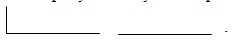 Вводится понятие схема предложения. Первое слово в предложении пишется с большой буквы, каждое слово обозначается горизонтальной чертой, в конце предложения ставится точка. Она обозначает, что мысль закончена.ФизминуткаБуквой Л, расставим ноги,Словно в пляске - руки в боки. Наклонились влево, вправо, Влево - вправо, влево вправо. Получается на славу.Игра «Кто в каком вагоне едет?» (по количеству слогов в слове дети раскладывают картинки инструментов по вагонам).Повторение правила слогообразования.Дифференциация Л и Л’. Посмотрите на наборное полотно: в верхнем ряду располагаются слова с твёрдым согласным [л], а в нижнем с мягким [л`]. Расположите правильно картинки.              Картинки: лампа, ложка, луна, белка, вилка, молоток, лиса, лимон, корабль, самолёт, телевизор)Дифференциация Л и Р, их мягких пар.             Найди ошибки, придумай с правильными словами предложения.ГрубокаяБерыйЛжавоеКласочныйИтог.
11Буква Н. Звуки Н и Н’. Предлог НААртикуляционная гимнастика.Повторение. Чем согласные звуки отличаются от гласных?Знакомство с новыми звуками. Прослушивание музыки из сказки “Три поросёнка”.Из какой сказки эта мелодия? (Выставляются фигурки поросят).Как звали поросят?Вспомните как звали трех поросят? Одинаково ли звучат первые звуки в именах Наф и Ниф, Нуф?Сегодня мы будем учиться произносить и различать звуки “Н” и “Нь”. Характеристика звуков: “Н”, “Нь”:Характеристика звуков.3вуко-буквенный анализ.“4 лишний”- найти лишний слог в слоговых рядах:: На- но- ну- ма ; ну- на- са- но; со-ну-ны-на.Определение позиции звуков “Н”. “НьРабота по картине-таблице. С какими сказочными героями дружили поросята? (Незнайка, Буратино).Определение позиции звука в словах: Незнайка, Буратино. Работа со звуковыми линейками.Знакомство с буквой Н.Ножка, ножкаПоперёк наложили поясок.На что похожа буква Н?Дети выбирают картинки похожие на букву Н.Из каких элементов состоит буква Н? Нахождение буквы Н на кубиках Зайцева.Игра «Запомни, повтори, положи».Положите столько пуговиц, сколько вы увидите букв Н.Выкладывание буквы из пуговиц (по заданному цвету).Письмо буквы “Н” пальчиком в воздухе.Дописать недостающий элемент буквы Н.  Игра «Подарки для поросят».Сегодня у поросят день рождения, выберите подарки:Первая команда выбирает подарки-сладости со звуками Н или Нь.Вторая команда выбирает подарки-игрушки со звуками Н, Нь.Чтение слогов, слов и слоговых таблиц.Составить слова из слова СОСНА (насос, сон, оса), звуковой анализ слова НАСОС.Предлог НА. Игра в прятки : спрячьте несколько игрушек НА столе, НА окне, НА полке, НА диване. Когда ребёнок найдет предметы -  спросите его, где он что нашел. Объясните, что это маленькое слово подсказывает, что предмет находится сверху чего-то.Анализ прочитанных предложений. У мамы сын. У Ромы шар. Рисование схем предложений.Запоминание слов с буквой Н. Вам нужно запомнить слова со звуками (н-нь), которые встретятся вам в сказке. Садитесь поудобнее, спины прямые. ноги на полу. На Новый год все ребята в детском саду должны были в кого-нибудь нарядиться. Никита решил сделать себе длинный нос и намазать щеки краской, ну, как будто он - Буратино. Сел Никита на пол, нарезал ножницами бумагу, намазал ее клеем и свернул трубочкой. Посмотрел, а это не нос, а целый носище получился. - Надоело мне этот Буратиний нос делать, - бурчит Никита. - Лучше привяжу его нитками к голове и буду носорогом. Начал наматывать нитки. Наматывал, наматывал - ничего не получается! Надулся Никита. - Наклею его лучше прямо на голову. Намазал голову клеем и приложил нос. Волосы склеились, а нос набок свалился. - Надоел мне этот носорог. Лучше приду после Нового года и скажу, что был одет невидимкой, потому они меня и не видели. (Новый, нарядиться, Никита, нос, намазать, Буратино, нарезал, ножницами, носище, надоело, Буратиний, нитками, носорогом, наматывать, надулся, намазал, надоел, невидимка).  Физминутка.Как солдаты на параде,
Мы шагаем ряд за рядом, 
Левой - раз, правой - раз, 
Посмотрите все на нас. Все захлопали в ладоши 
- Дружно, веселей! 
Застучали наши ножки 
Громче и быстрей! 
По коленочкам ударим 
- Тише, тише, тише. Ручки, ручки поднимаем 
Выше, выше, выше. 
Завертелись наши ручки, 
Снова опустились.
Мы на месте покружились, 
И остановились.(Соответствующие движения).  Итог. Вспомните название деревьев, в названии которых есть новые звуки?12Буква К. Звуки К и К’. Предлог КАртикуляционная гимнастика.Повторение.Знакомство с новыми звуками. Вспомните, как подает голос ворона, лягушка, журавль, кукушка. Какой первый звук в этих словах (ку-ку, ква-ква, кар-кар, курлы-курлы). Подумайте и расскажите об этом звуке. Назовите его мягкую пару. Это глухой звук – как бы его не кричали, он произносится глухо, тихо, колокольчик в горлышке не звонит.Знакомство с буквой К. Письмо букв.Два столба стояли рядом,Вдруг один переломился И к другому прислонился.Давайте напишем букву К в воздухе (один столбик, а к нему присоединился другой, переломленный столбик).А теперь выложим букву К из  бобов. Игра   « Скажи ласково».   И вы услышите звук К в новых словах:Мяч – мячикОгурец – огурчикПерец – перчикПомидор – помидорчикЛук – лучокМорковь – морковкаСтол – столикДом – домикИгра «Магазин». Что нужно с собой взять, чтобы отправиться в магазин?Игра “Чудесный мешочек” (в мешочке буквы К, У, М, С, А, дети их наощупь отгадывают, а затем составляют из них слово - сумка) А вот и сумка. Покажите буквы, из которых нарисована сумка.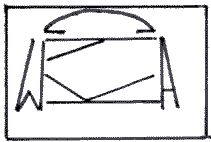 выбираем продукты с К, а киска – с К'Развитие слухового внимания.Прослушивание рассказа «Компот»Однажды кот, коза, корова, собака и кролик решили сварить компот.Они приготовили большую кастрюлю. Налили в неё воды.Поставили её на огонь. Стали звери укладывать в неё кто, что любит.Коза нарезала капусту, кот бросил колбасу, корова арбузные корочки,кролик-морковь, а собака …. Когда вода закипела, друзья решили попробовать…Как вы думаете, понравился им компот?Почему? А как,  по-вашему, нужно варить компот?Припомните и назовите животных из рассказа.Какой звук есть в названиях животных?Какие продукты попали в компот?Есть ли в этих словах звук К?Дифференциация звуков К и К’. Различаем  К и К'Загадки: Кто, лёжа на подушке                  Лапкой моет ушки? (кот)                 Море пенится, кипит                 Выплывает с моря ….(кит)         Сравните, чем отличаются звуки в словах кот-кит?Физминутка.Ходит по двору индюк (руки на поясе, высоко поднимаем колено)Пролетел над полем жук (руки в сторону, махи руками)По цветку ползет паук (шаги с продвижением, руки вперёд)Обломился старый сук (хлопки). Чтение слоговых таблиц.РУ – КА – ША – РЫ      чтение слоговой цепочки, выделение слов.Работа с буквой. Игра «Проложи дорогу».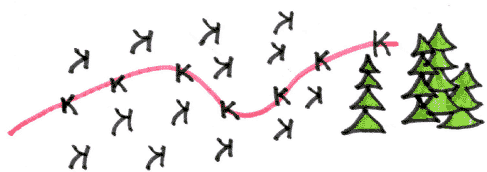 Знакомство с предлогом К. Есть отдельное слово, которое состоит всего из одной буквы К..Оно обозначает приближение. Игра «Подойди к…». Попросить ребят выполнить команды, которые начинаются «подойди к…».Слушание песенки «На лугу пасутся КО…». Кто из домашних животных может пастись на лугу?(кони, козы ,коровы)Звукобуквенный анализ слов КОШКА, МЫШКА, НОРКА. Составление с ними предложений и их анализ. Письмо самого длинного предложения. Кошка рала норку. Мышка мала. Норка суха.Итог. С какими звуками мы познакомились? В какую сторону пишется буква К? Напишите ее в воздухе. Какие короткие слова, состоящие из 1-2 букв, вы запомнили, что они значат? Вспомните, придумайте предложения с предлогом К.13Буква Т. Звуки Т и Т’. Предлог ОТ Буква Т. Звуки Т и Т’. Предлог ОТАртикуляционная гимнастика.Повторение. Что мешает выдыхаемому воздуху свободно выходить при звуке К, М, С, Л?Знакомство с новым звуком. Игра «Какое я слово загадала?» Словарный материал: ...арелка, ...апочки, ...анец, ...аракан, ..алон, ...учи, ...опор, ...ыква, ...ополь, ...аблетка. Какой звук во всех этих словах вы добавляли? Расскажем об этом звуке, проверим, гласный он или согласный. Назовем этот согласный мягко.Знакомство с буквой Т.Т в антенну превратилась И на доме очутилась.1.  Показ буквы.2. Из скольких элементов состоит буква.3.  Выкладывание из палочек.4.  Прорисовывание в воздухе.5.  Печатание буквы.5. Физкультминутка: Дети превращаются в букву Т и другие буквы.Игра "Буквы дружат" – беру двух детей говорю им в какие буквы им превратиться, а остальные читают: АТ,УТ, ОТ; ТА,ТО,ТУ. Проговаривание чистоговорок, с предварительным многократным чтением слогов:Та-та-та — у нас в доме чистота.Ты-ты-ты — сметану съели всю коты.То-то-то — стали мы играть в лото.Ат-ат-ат — берем с собою самокат.6. Игра «Запомни слова» -  предложить  запомнить все слова со звуком Т:День рождения у Толи,Он сказал об этом в школе:– Пусть Виталий принесетМне и танк и самолет,Автомат подарит Тая (Тая – девочка простая).А подружки Таня, Света,Пусть несут по пистолету!Толя так друзей зовет.Ну и кто к нему придет?	7. Знакомство с предлогом ОТ, письмо предлога, выполнение инструкций: сделай ОТ стола 3 шага ,повернись от стула налево, сделай 2 прыжка от кровати и т.д. Что ты сделал? Требовать полных ответов, проанализировать простые из предложений.Выявить, что это означает относительное удаление.8. Чтение слоговых таблиц.9. Заучивание скороговорки. Топали да топали,Дотопали до тополя,До тополя дотопали,Да ноги-то оттопали.Повторение частей суток. Письмо слова УТРО.Звукобуквенный анализ слов ТУМАН, СТРАНА, СТРОКА.Самостоятельное чтение.Итог. Выделить лучших, отметить успехи.14Буква И. Звук И. Дифференциация звуков И-Ы. Ударение. Правописание ШИАртикуляционная гимнастика.Повторение. В чем разница звука и буквы? Чем гласные звуки отличаются от согласных? Вспомните гласные звуки.Знакомство с новым звуком. Ишак поднимался в горы и кричал: «Иа…Иа…Иа…!» Какой первый звук вы слышите? (И).Отгадайте загадку:
Мороз трескучий на дворе –
Укутаны деревья в серебре.
Что за серебро такое –
Оно тает на ладонях? (иней)
- Какой первый звук в слове «иней»? ( И)Артикуляция звука. Губы растянуты в улыбке.
Зубы видны. Кончик языка прижат к нижним зубам, спинка языка сильно выгнута.
Выдыхаемый воздух не встречает во рту преград. Горло дрожит, голос есть. Произнесите звук «И». Есть ли преграда, когда мы произносим звук «И»? Значит, какой звук «И» – гласный или согласный? Дрожит ли горло при произношении звука «И»? Запомните: звук «И» - гласный.Назовите предметы, где находится звук «И» в названии картинки:
индюк, муравьи, иволга, лиса, сапоги и т.д.Игра «Сломался телевизор». Произносите звук И, а я буду договаривать слово. Какое слово получится?
(и)грушка (и)голка (и)збушка (и)риска (и)кра (и)ней (и)юнь (и)юль (и)зюминка (и)волга (и)граЗнакомство с буквой. Письмо букв И.       Звук «И» обозначается вот такой буквой «И».
Две палочки прямые,
Меж ними ремешок.
Он снизу вверх направо
Идёт наискосок.Построим из пальцев букву «И».
Указательные пальцы
Словно столбики застыли.
Средний левой чуть нагнулся,
Пальца правой дотянулся.Игра «Соедини слово». Назови слово, соединив по порядку звуки: л,и,п,а; л,и,с,а; м,и,ш,к,а.Чтение слогов, слов и схем с буквой И.МНА   НРА   СМА     ШМА   СМУ   СМЫ;МНО   НРО   СНА     ШНА   ШНУ   ШМЫ;МНУ   НРО   СМО     ШМО   СНУ     СНЫ;МНЫ   НРЫ   СНО     ШНО   ШМУ   ШМЫ;МНИ     НРИ   СНИ       ШНИ   ШМИ   ШНЫ;КИТ         СИЛА     ШИЛО  КИСКА   КИНО     ЛИМОН;ЛИ – СА – ЛО – СИ – МА- ША – РЫ чтение слоговой цепочки, выделение слов.Игра «Что лишнее?» Посмотрите на картинки, назовите их и скажите, какая картинка лишняя. В названии этой картинки нет звука ИЗнакомство с правилом написания ШИ. Если после согласного звука следует гласный И, то согласный звук будет мягким. Мы с вами говорили, что после Ш никогда не пишем букву Ы. Всегда после Ш пишем И, а будет читаться как Ы. Чтение и письмо слов: шина, машина, мыши, камыши.Физминутка.На поляну, на лужок,Тихо падает снежок.Улеглись снежинки,Белые пушинки.Но подул вдруг ветерок,Закружился наш снежок.Кружатся снежинки,Белые пушинки.Знакомство с понятием «ударение». В каждом слове есть самый громкий звук, кричит, будто его ударили. Это и называется ударение. Обозначается наклонной палочкой на письме – палочка ударит по звуку. Ударным звуком может быть только гласный. Вспомните гласные. Показ и тренировка в постановке ударения на материале для чтения.Игра «Один и много». Я буду называть один предмет, а вы много. Но картинки разложите к разным буквам. Если ваше слово заканчивается звуком И, то к букве И; если звуком Ы, то к букве Ы.носок – носки чулок – чулки клинок – клинкибилет – билеты  коса – косы  альбом - альбомы
гудок – гудки замок – замки комок – комкистол – столы  конфета – конфеты  крот – кротыЗвукобуквенный анализ слов МЫШКА-МИШКА, МЫЛО-МИЛА. Письмо и анализ предложений, объяснение значения союза И. Ми – ша и Ни – на ма – лы – ши. У них ма-ши-на и ку – клы.Итог.
С каким звуком вы познакомились на занятии? Звук И гласный или согласный? Какой буквой обозначается звук И? Что нового узнали на занятии? Что значит «ударение? Найдите ударение в слове «молодцы». Вы молодцы!15Буква П. ЗвукиП и П’. Предлог ПОАртикуляционная гимнастика.Повторение. Чем отличаются звук и буква? Как можно разделить слова на слоги? Какие короткие слова – предлоги вы помните?Знакомство с новыми звуками. «Посылка от Почтальона Печкина»: сообщаем детям о том, что Почтальон Печкин принёс для них посылку, нужно её найти.
Дети выполняют задание педагога. «Назови предмет и выдели первый звук». Педагог достаёт по одной игрушке- инструменту, дети называют их: плоскогубцы, пила. Артикуляция звука П и П’. Взрослый объясняет ребёнку артикуляцию звука [П]: вначале губки сомкнуты, потом раскрываются мгновенным выдохом воздуха; горлышко «молчит». В названиях каких инструментов еще есть такие звуки? (лопата, топор). Дети отвечают на ряд вопросов: Какой это звук? (согласный). Почему? (его нельзя пропеть, губки создают преграду). Как обозначаем? (синим кружком).
Напоминаем ребятам о том, что звук мы слышим и говорим.Игра «Хлопни в ладошки, если услышишь звук»: П, М, Т, М, П, Б; ПА, МА, МЫ, ПО, ПУ; АП, ОП, УМ, УР, УП; ПАША, КАТЯ, ПОМИДОР, МАШИНА, ГРАД, ПОЕЗД, ПАУК.Игра «Скажи наоборот»: ПА-АП; ПО-…; АП-ПА; ОП-…; УП-….Работа с картинками Картинки, начинающиеся на новые звук  и на другие звуки. Педагог просит назвать все картинки, затем только те, которые начинаются на звук П иП’, после этого дети называют картинки, которые начинаются с других звуков.Игра «Закончи слово»: педагог говорит начало слова, а детям предлагается добавить последний слог, чтобы получилось слово: ПОМИДО-…(РЫ), ПАЛЬ-…(ТО), ПТИ-…(ЦА), ПОДУШ-…(КА), ПРЯ-…(НИК), ПОЧ-…(КА).Знакомство с буквой «На что похожа буква П?»: педагог сообщает детям о том, что в гости к ним приполз паучок и принёс букву. Какую? (Букву П). Спрашиваем у ребят на что похожа буква П? (На ворота). Педагог показывает соответствующую картинку.
Стихотворение для заучивания: буква П в футбол играла, как ворота простояла, простояла целый матч, не поймав ни разу мяч.
Педагог напоминает детям о том, что звук мы слышим и говорим, а букву читаем и пишем. Игра «Построй букву П»: из пальчиков, из карандашей, из счетных палочек, из камешков. Письмо буквы.Игры с буквой (педагог раздаёт на каждое упражнение индивидуальные карточки для детей).
Найди букву»: взрослый предлагает детям найти изучаемую букву среди других букв, написанных одинаковым обычным шрифтом;
Найди букву»: взрослый предлагает детям найти различные изображения изучаемой буквы среди других букв.
Найди букву»: взрослый предлагает детям найти изучаемую букву среди букв, перечеркнутых различными способами;
Найди букву»: взрослый предлагает детям найти изучаемую букву в ряду графически сходных букв, например: П, Т, Н;
Обведи букву». Чтение слогов, слов и слоговых таблиц. Письмо слогов и слов со слоговым анализом. Педагог просит детей составить слоги ПА, ПО, ПУ, ПЫ, ПИ и прочитать их. Затем дети составляют трехбуквенные слова СУП, ПУХ, ПОЛ; пишут слова, состоящие из двух слогов ПАПА, ПУМА, ПАША, ПАУК. Физминутка.Чтобы всем проснуться,
Нужно потянуться,
Ножками потопать, 
Ручками похлопать,
Покружиться и присестьИ на место всем нам сесть.Звукобуквенный анализ слов  ЛОПАТКА, ТОПОРИК.Знакомство с предлогом ПО. ПО, значит вдоль чего-то. Продолжи предложения, сосчитай слова в этом предложении. Машины едут по… Белка карабкается по … Облака плывут по … Дикие утки плывут по …. Зеленая гусеница ползет по …Самостоятельное чтение.Итог. Педагог спрашивает у детей, с какой буквой познакомились и на что она похожа. Просит поискать дома и на улице предметы, которые начинаются на звук П.16Буква З. Звуки З и З’. Дифференциация звуков З и С. Предлог ЗА, ИЗАртикуляционная гимнастика.2. Орг.момент. Знакомство с новыми звуками. Дети, посмотрите, какая странная корзинка стояла в коридоре. Интересно, кто в ней может быть? (ответы детей) Давайте посмотрим. Ой, зайчонок, что ты тут делаешь.Зайчонок: Мама зайчиха принесла меня в детский сад, что бы я поучился у ребят грамоте. А я не хочу учиться, это очень трудно.Подожди, Зайчонок, ты не прав, учиться это всегда интересно. Мы с как раз с детьми учим звуки и буквы. Садись в свою корзинку, смотри и слушай внимательно. Назовите 1 звук в слове «зайчонок» (звук З)? Сегодня мы играем со звуками З и З  и  буквой З. Характеристика звуков З и З'. Дадим характеристику звуку З. Какой это звук? (согласный) Правильно. Он твердый или мягкий? Он звонкий или глухой? Итак, звук З - согласный, твердый, звонкий.Дайте характеристику звуку З'. Звук З' - согласный, мягкий, звонкий.3. Выделение звука. Игра «Ловушка». Я буду называть звуки, а вы, если услышите звук «З», должны поймать его в ладоши.Речевой материал: к, с, м, з, с, т, п, с, с, в, ц..Дифференциация звуков по мягкости-твердости. Игра «Выбери домик»  Картинки, в названии которых слышим звук «З», поселим в синий домик. Картинки,  в названии которых  слышим звук «З'», поселим в зеленый домик.5. Игра “Придумай слово на звук З». Педагог читает текст, останавливаясь в тех местах, где необходимо договорить слово на звук[З.Зина утром встала, постель ...(заправила), сделала... (зарядку), почистила… (зубы). Паста, которой она чистила, называется ...(зубная). Зина причесалась, косички (заплела), бант... (завязала) и пошла па кухню 6. Игра “Какое слово звучит правильно?” Слово для упражнения: зайка.Зайка – зайка – зайка – зыйка – зака – зайка.
Зайка – сайка – шайка – зайка – жайка.7. Закрепление звуков  в предложениях. Игра “Незнайкины предложения”. Педагог просит помочь исправить предложения, которые составил зайчонка:   Зоя телефон позвонит.
Розы ваза поставили в зеленая. 
У зубы зайка заболел. 
Коза зеленая глаза. 8. Знакомство с буквой З. На что похожа буква З? (На цифру 3)Буква З» как цифра 3Поскорее посмотри.Букву З можно не только написать. Её можно выложить из палочек , ниточек, слепить, а мы сегодня попробуем выложить её из звездочек. Возьмите пластилиновые крышечки и выложите на них букву З». Работа над профилактикой оптической дисграфии.Откройте тетради. Поиграем в игру «Помоги зайчонку найти буквы З» Перед вами буквы. Соедините с зайчонком  написанные буквы З. Сколько букв вы нашли? Кто оказался самым внимательным, не пропустил ни одной буквы.9. Чтение слогов, слов и слоговых таблиц.10. Игра “Собери слова”. Педагог просит детей собрать и записать на листках  слова с буквой З (зубы, зонты, тазы).Разделить слова на слоги. Изменить эти слова так, чтобы каждое из них имело по одному слогу.Изменить теперь так, чтобы в этих словах появилось три слога. Выложите звуковые схемы этих слов. 11. Звукобуквенный анализ слов КОЗЫ-КОСЫ, РОЗЫ-РОСЫ.12. Дифференциация звуков З - С. Игра «В слове слог договори, будь внимательным, смотри!».Педагог предлагает детям добавлять либо слог зы, либо слог сы к началу слов которые будут произноситься:Та... (зы), ко... (сы). или (зы), но... (сы), ва.. (зы), бу... (сы), ча... (сы), бере... (зы), колба... (сы), рель... (сы), арбу... (зы), гро... (зы). Игра “Подскажи словечко”.Педагог просит написать подходящее для стихотворения слово:Распустились утром розы.
На цветах сверкают... (росы) (повторяют все двустишие вместе)
Щиплет травушку козаКосит травушку ... (коса)
На столе лежала сайкаА по лесу бегал... (зайка)
Лиза пробовала супЗаболел у Лизы…(зуб)13. Физминутка.  Мы летели высоко. Мы летели низко. Мы летели далеко. Летели близко. Добрались мы до Звезды. Вот какие молодцы.14. Игра «Зима». Назвать слова, которые похожи на слово «зима» (однокоренные) и придумать с ними предложения. Сделать анализ простых предложений (зимушка, зимний, зимовать, зимовка, зимующие и т.д.)15. Знакомство с предлогами ИЗ, ЗА. ЗА подсказывает, что предмет находится сзади, ИЗ – изнутри. Составление предложений (договаривание) и анализ предложений. Игра «Кто за кем?». За зайчонком …. Кошка из ….Аналогично играем с детьми: Саша за Машей. Платье из ткани, Кубик из дерева.16. Итог. Чем отличаются звуки С и З,С' и З'? Вспомни, какие слова с новыми звуками встречались на занятии .Скажем зайчонку спасибо.17Буква Й. Звук Й.  Дифференциация звуков Й и ИАртикуляционная гимнастика.Повторение. Педагог  предлагает сесть тому, кто ответит: чем отличается звук от буквы;какими бывают звуки (гласные, согласные);почему они называются гласными;кто назовет слово, в котором первый звук гласный;рассказать про согласные звуки;придумать слова на согласный звук.Знакомство с новым звуком. Сегодня  мы с вами будем знакомиться с еще одним интересным звуком и буквой. Ну а сначала давайте поиграем.  Упражнение «Как правильно?» . Я называю предложение, а вы внимательно слушаете. Если все верно сказано, то ничего не поднимаете, а если есть ошибка- сигнальный знак и исправляем предложение. Телега везет лошадь. Кошка поймала мышку. За зимой наступило лето. Фонарь освещается улицей. Пешеход переходит дорогу.
Ребятки, послушайте слова и подумайте , чем они похожи. Воробей, ручей, репей, соловей. Кто догадался, чем похожи слова? Какой последний звук в этих словах? (звук Й.) Расскажите, что делают язык, губки, зубки при произнесении этого звука? - Давайте дадим характеристику этому звуку. Какой он? (согласный ) Почему? (во рту при произнесении возникает преграда). Нужно запомнить, что этот звук всегда мягкий. Как мы его будем обозначать? (зеленым квадратиком). 3. Играем «Покажи зеленый квадратик, когда слышишь звук Й.» Покажите квадратик, когда услышите звук Й. - й, а, e, й, и т.д. (из ряда звуков); - до, мо, ай, ты, ой, эй, ту, и т.д. (из ряда слогов); - майка, дом, воробей, утка, май, чай, и т.д. (из ряда слов).4. Определение позиции звука в слове. У каждого ребенка на столе “речевая линейка". Дети работают самостоятельно, один ребенок комментирует. Слова: клей, муравей, попугай, майка, скамейка, воробей, йод, чайник, сарай, линейка, трамвай, троллейбус, Незнайка, йогурт, герой.5. Знакомство с буквой Й. Педагог предлагает рассмотреть букву и ответить, на что она похожа, на какую букву. Й как И в твоей тетрадке
Чтобы Й не путать с И,
Сверху галочку пиши.Печатание буквы Й в тетради. Игра «Соберите буквы из элементов». Детям раздаются конверты с элементами буквы Й.6. Чтение слогов и слов ,схем с новой буквой.7. ФизминуткаИгра: Если нравится тебе, то делай так...Если нравится тебе, то и другого научи.Если нравится тебе, то делай так...8. Игра «Подбери слово». Какой  снег? Кто из вас больше даст ответов на этот вопрос, но ваше слово должно заканчиваться на звук Й. (белый, пушистый, холодный, глубокий, серебристый, мягкий, ледяной, грязный, и т.д.)9. Дифференциация звуков И и Й. Игра «Реши примеры» МО+И (Й),САРА+ И (Й),ТРАМВА+ И (Й), МАЙКИ-Й, СОЙКИ-Й. Сравнить эти слова по звуковому составу и по значению.10. Звукобуквенный анализ слов МОЙ-МОИ, САРАЙ-САРАИ11. Игра «Чья игрушка?» На доске написано слово МОЙ. Подберите названия игрушек к этому слову, представив, что это игрушка твоя. Например, мой мишка, но нельзя сказать мой кукла.12. Игра «Раздели на слова». Разделить “длинное слово” на отдельные слова.Даййогуртйодтрамвайиграйдайодевайпомогайдругойзимойбегай13. Составление и анализ предложения. Предлагается картинка зайца и куста. Педагог предлагает назвать зайца ласково, со звуком Й в слове (зайка). Затем располагает зайку НА,У,ЗА кустом. Эти предложения анализируются. Письмо предложения Зайка за кустом. Зайка у куста.14. Самостоятельное чтение.15.  Итог. С каким звуком мы познакомились сегодня на занятии? Какой это звук? Почему? Какой буквой он обозначается?
18Буква Г. Звуки Г и Г. Дифференциация звуков Г и КАртикуляционная гимнастика. 2. Повторение. Сядет тот, у кого имя начинается гласного звука.  У кого имя начинается с мягкого согласного звука.  кого имя начинается с твёрдого согласного звука.3. Знакомство с новыми звуками. Ребята, продолжите название сказки Белоснежка и ………? Семь гномов.Правильно! Белоснежка и семь гномов. Все гномы были очень разные. Сейчас мы с вами попробуем их изобразить. К доске попрошу выйти по желанию 7 человек, это гномы (дети выстраиваются лицом к детям, а педагог раздаёт им карточки с изображениями мимики гномов).С какого звука начинается слово «гномы»? Дети анализируют артикуляцию звуков Г—Г': губы, зубы приоткрыты, кончик языка за нижними зубами, спинка языка приподнята, голосовые связки вибрируют.Характеристика звуков. Звуки  Г—Г' —согласные, бывают мягкие и твердые.4.Выделение звуков Г—Г' в сказке с придумывание окончания .Геракл и Змей – ГорынычНа горе, где жил богатырь Геракл, поселился как-то Змей Горыныч. Начел он разорять гнезда голубей, топтать грибы, грызть все подряд и делать всякие гадости. Долго терпел это Геракл, но потом разгневался и решил прогнать злого Змея Горыныч. Геракл пришел к гроту и позвал Горыныча. 
- Выходи, а то засыплю тебя камнями в твоей пещере? 
Змей вылез и грозным голосом проговорил. 
- Чего тебе надобно? Уходи или я тебя загрызу! 
- Хочу сразится с тобой чтобы ты не приносил горе-горе! 
- Хорош я согласен. 
И начали они сражаться. День прошел, неделя, месяц... 
Когда прошел год, уставший Змей Горыныч предложил: 
- Силой мы не можем перебороть друг друга, давай задавать вопросы, кто не ответит тот и уйдет. 
- Гадится – сказал Геракл утирая горячий пот. 
Змей спросил: 
- Какой народ выдумал про меня сказки. 
- Ты родился в русских народных сказках. 5. Деление слов на слоги. Гномы, так же как и мы любят вкусно поесть, а то, что они очень любят, растёт у них в огороде и в саду, а в названии есть звуки Г и Гь. Догадайтесь, какие овощи и фрукты растут в огороде и в саду у гномов. Огурцы, горох, грибы, груши, виноград, грейпфрут,  манго, гранат (при затруднении детей логопед показывает картинку)    У меня на доске две схемы, к первой схеме относятся слова, состоящие из 2 слогов, ко второй, слова, состоящие из трёх слогов. Хлопками разделим каждое слово на слоги и определим, к какой схеме относится то или иное слово: о-гур-цы (3), го-рох(2), гри-бы(2), гру-ши(2),  ви-ног-рад(3),  грейп-фрут(2), ман-го(2). 6. Знакомство с буквой. Посмотрите, гномы забыли букву «Г», на что она похожа? 
Г – крючок обыкновенный, 
Но в труде помощник верный.   
Г схожа с цаплею по виду 
И на одной стоит ноге   
Нарисуем палочку, превратим ее в букву «Г», вправо или влево от палочки надо писать.  Напишем в воздухе. 
Выложите букву «Г» на столе. 
Игра «Зачеркни неправильно написанную букву».7. Чтение слогов, слов и таблиц с буквой Г, постановка ударения в словах.Физминутка. Грач качался в гамаке   (наклоны в стороны) Гуси - в волнах на реке (наклоны вперёд-назад) Мимо голуби летели   (полёт, движения руками) И на веточку присели (приседание).Дифференциация звуков по твердости-мягкости. Игра "Листики дрожат – не дрожат”. 
Педагог называет слова, если дети слышат в слове [г] - шевелят пальцами (листики дрожат), если слышат [к] – листики не дрожат.
Слова: капля, гусеница, голос, игра, окно, луга, огонь, речка, икра, ветки.Читаю стихотворение: 
Гусь купил себе гармошку,
Но дырявую немножко,
Хорошо гармошка пела,
По гусиному шипела.10. Звукобуквенный (сравнительный) анализ слов  НОГА-РУКА, НОГТИ-КОГТИ, ГОРА-КОРА, ГОСТИ-КОСТИ.11. Игра «Части тела». В названии каких частей тела есть новые звуки? (губы, голова, грудь, глаза, горло, ноги).12. Игра «Наборщик» 
Если взять большое слово, 
Вынуть буквы раз и два,
А потом собрать их снова, 
Выйдут новые слова. 
 ГРОЗА (роза, таз, рог, гора) 
13. Письмо и анализ предложений. Гуси на лугу. Гуси умны и сыты.14. Самостоятельное чтение.15. Итог. Чем отличаются звуки Г и Г'? А звуки Г и К? Сколько счетных палочек нам понадобиться, чтобы составить 2 буквы Г?19Буква В. Звуки В и В’. Предлог ВАртикуляционная гимнастика.Повторение. Сядет тот, у кого имя начинается гласного звука.  У кого имя начинается с мягкого согласного звука.  кого имя начинается с твёрдого согласного звука.Знакомство с новыми звуками. Отгадайте, кто будет гостем на нашем занятии :Окраской – черноватая,Повадкой – вороватая,Крикунья хрипловатая.Известная персона.Это – ворона.Давайте уточним, кто это: ворон или ворона. Ворон – крупная птица. Оперенье у него плотное, красивого чёрного цвета. Это ворон – Витя. С какого звука начинается слова ворон Витя? (со звука В). Одинаковые это звуки или нет? Чем они отличаются друг от друга? (Отличаются: в слове ворон звук В – твёрдый; в слове Витя звук В’- мягкий). Характеристика звуков В, В’ по акустическим и артикуляционным признакам.В каком положении находятся губы и зубы? (нижняя губа касается передних верхних зубов, верхняя губа поднята). Ребята, при произношении звуков В, В’ струя воздуха встречает преграду или нет? (преграда воздуху есть: губы, зубы.) Дайте характеристику звукам В, В’. Звук (В) - какой он? Согласный, звонкий, твёрдый. Звук В’ – какой он? Согласный, звонкий, мягкий. Каким цветом обозначаем на схеме звук В твёрдый? (синим). Каким цветом обозначаем на схеме звук В’ мягкий? (зелёным)Знакомство с буквой В, сравнение с буквой Р, печатание буквы в тетради, поворачивание вырезанной из бумаги буквы в нужную сторону.У буквы В, ну прямо смехота –На удивление два живота.Дифференциация по твердости-мягкости. Игра «Подушка – камень». У детей картинки подушки (мягкий звук) и камень (твердый звук), нужно поднять соответствующую. Слова: вагон, верблюд, сова, вилка, валенки, вьюга.Чтение слогов, слов, таблиц с буквой В.Ребусы.                     К Л О В              В О Л К                            В  А  С  О               С  О  В  А                       4 3 2 1                  1 2 3 4                               3  4  1  2                  1  2  3  4  Физминутка.             Раз — подняться, подтянуться,             Два — согнуться, разогнуться,             Три — в ладошки три хлопка, головою три кивка,             На  четыре — руки  шире,             Пять — руками помахать,             Шесть — на стульчик сесть опять.Звукобуквенный (сравнительный) анализ слов ВОЛК-ВОЛКИ, ВОВА-ВИКА-ВИЛКА.Знакомство с коротким словом-предлогом В. Отдельное слово из одной буквы В заменяет слово «внутри». Продолжите предложение: В лесу …В мешке … В портфеле … В шкафу … В саду … Педагог просит придумать другие предложения. Анализ и письмо приемлемых простых предложений (В саду растут груши).Игра «Сделай слово длиннее». Послоговое наращивание слов (рисовал-нарисовал-нарисовала) с записью.Самостоятельное чтение. 13. Итог. Какой звук В и звук В’? Как называется маленькое слово, помогающее строить предложение? Какие предлоги вы помните? 20Буква Д. Звуки Д и Д’. Дифференциация звуков Д и Т. Предлоги ПОД, НАДАртикуляционная гимнастика.2. Повторение. Сядет тот, у кого имя начинается гласного звука.  У кого имя начинается с мягкого согласного звука.  кого имя начинается с твёрдого согласного звука.3. Знакомство с новым звуком. Посмотрите на картинку. Что на ней нарисовано?(дом). Что идет из трубы? (дым) Какой одинаковый звук слышится в слова? (звук Д).  В начале, в конце или середине стоит звук Д в словах: кадушка, дудочка, дыня, дорога.  Когда мы произносим звук Д, кончик языка стучит по бугоркам за верхними зубами. Просит детей произнести звук Д.  Кончик языка стучит по бугоркам и мешает воздуху свободно выходить, когда мы произносим звук Д.  Гласный или согласный звук Д? Почему?  Глухой или звонкий? Почему?4. Игра «Доскажи словечко».Жил да был весёлый гномОн в лесу построил…(дом).Рядом жил поменьше гномикПод кустом построил…(домик).Интересное слово «домик». Давайте разберём это слово.  Сколько слогов в слове до-мик? (2 слога). Назовите первый слог, второй слог.  Назовите все звуки  в слове домик по порядку.  Назовите первый звук в слове дддомик.  Какой это звук? (согласный, твёрдый, звонкий).  Каким цветом его обозначим? Почему?  Какой второй звук в слове дооомик?  Какой это звук? (гласный, твёрдый, звонкий), обозначим его…(красным). Какой 3-ий звук в слове домммик?  Какой это звук? (согласный, мягкий, звонкий), обозначим его…(синим) и т.д. (По разбору слова ребёнок работает у доски).  Сколько всего звуков в этом слове?   Сколько гласных звуков, назовите их?  Сколько согласных звуков, назовите?   Назовите твёрдые согласные звуки. Заучивание скороговорки, выделение слов с новыми звуками. Дятел дерево долбит, 
День-деньской кору дробит. 
Дятел лечит древний дуб, 
Добрый дятел дубу люб.Знакомство с буквой, печатанье букв Д, сравнение с другими буквами.Букву А не допишу, На подставку помещу.Привезли огромный камень И поставили фундамент. Дом теперь красив на вид – Это буква Д стоит.Давайте нарисуем букву Д в воздухе мизинчиком, теперь на левой ладошке указательным пальцем правой руки, теперь глазами Чтение слогов, слов, таблиц с буквой Д.Дифференциация звуков по твердости-мягкости. У детей по одной картинке. Педагог прости проговорить свои слова-картинки. «Если в вашем слове слышен звук Д поместите картинку на левую часть доски, а если слышен звук Д' – на правую». (В слове Дыня слышен звук Д. В слове смороДина слышен звук Д'. - Что мы сейчас делали? Собираю картинки с доски, спрашивая, чего не стало.Физминутка.Раз-два, раз-два, 
Я колю, колю дрова. 
Я колю на чурочки 
Для маленькой печурочки. (имитирующие движения) 
Руки вверх поднимаем, 
А потом их опускаем, 
А потом их разведем 
И скорей к себе прижмем. 
А потом быстрей, быстрей 
Хлопай, хлопай веселей. 10. Звукобуквенный (сравнительный) анализ слов ДОМ-ТОМ, ДОИА-ТОМА, ДОМИК-ТОМИК.11. Знакомство с короткими словами-предлогами ПОД и НАД. Слово Под означает, что предмет находится снизу, а НАД – сверху. На картинке птицу дрозда поместить над домом под домом, попросить выполнить инструкции (помести дрозда над домом, под домом). Письмо и анализ предложений Дрозд над домом. Дрозд под домом.12. Игра «Найди на картинке слова со звуком» (дверь, дым, дорожка, дерево, дрова).13. Дифференциация звуков Д-Т. Речевой материал можно взять в книге Лопухиной «Логопедия 550 игр».14. самостоятельное чтение.15. Итог. Давайте я назову вас словами, которые начинаются с новых звуков: Добрые, Душевные, Доброжелательные, Думающие, Дивные, Драгоценные,  Дорогие Дети.  21Буква Б. Звуки Б и Б’. Дифференциация звуков Б и ПАртикуляционная гимнастика. Орг. Момент. Педагог приглашает детей на занятие, организует приветствие, предлагает детям встать около своих стульчиков, раздает им предметные картинки. Посмотрите на свои картинки. Сядет тот, кто скажет, без чего нарисован предмет, изображенный на картинке.(телефон без трубки, пылесос без щетки, телевизор без антенны, утюг без шнура, электрическая лампа без лампочки, магнитофон без кнопок, электрочайник без крышки, холодильник без дверцы, стиральная машина без кнопок, электрообогреватель без вилки).Повторение. К нам пришел Буратино. Буратино слышал, что вы умеете играть в игру «Немые звуки». Давайте научим и его играть в эту игру. Звуки будет показывать я, а вы будьте внимательны.( показывает артикуляцию гласных звуков, а дети произносят их вслух хором). Звуки, которые мы с вами сейчас проговаривали, как называются и почему? (гласные). Каким цветом мы обозначаем гласные звуки? (красным)Знакомство с новым звуком. Буратино вам хочет загадать загадки. Сам пустой, голос густой, Дробь отбивает, шагать помогает. (Барабан) С хозяином дружит, дом сторожит, Живет под крылечком, а хвост колечком. (Собака) Он от дедушки ушел, он от бабушки ушел, И от зайца, и от волка, и от медведя ушел, А от лисицы не ушел. (Колобок) Я скачу туда-сюда по деревьям ловко. Не пустует никогда у меня кладовка. (Белка) Скажите, какие звуки встречаются в названиях этих картинок? Правильно – звуки Б,Б’. Сегодня на занятии мы с вами познакомимся со звуками Б,Б’ и познакомим с ними Буратино. Звук [Б] произносится с препятствием (ему мешают губы), значит это согласный звук, звонкий, бывает твердый или мягкий. Расскажите Буратино про звуки.  (Дети самостоятельно дают характеристику звуку)Игра «Покажи кружок». Раз, два, три, четыре, пять – снова будем мы играть. Когда я назову согласный твердый звук Б, вы поднимите…(синий кружок), а когда – согласный мягкий звук Б’ …(Зеленый кружок). Буратино посмотрит, кто самый внимательный из вас. Б, Б’, Б’, Б, Б, БЯ, БА, БЫ, БИ, АБ, БЕ. А сейчас покажем Буратино, как мы умеем составлять звуковые схемы слогов. Из цветных фишек выложите слог АБ. Какой первый звук? Какого цвета выложим фишку? Какой второй звук? Почему положили красную фишку? Сколько всего звуков в слоге АБ (Аналогичная работа проходит со слогом БИ).Знакомство с буквой. Буква Б с большим брюшком, в кепке с длинным козырьком. Раз, два, три, четыре, пять – становись скорей играть Буратино удивите, в букву все вы превратитесь.(Дети «превращаются» в букву, показывают букву Б с помощь пальцев. Прописывают букву в воздухе. Выкладывают буквы на столе из бобов).Чтение слогов. Буква Б подружилась с гласными буквами. Давайте посмотрим, что из этого получилось, и прочитаем слоги все вместе с договариванием до целого слова. Игра «Живые буквы» Раз, два, три, четыре, пять – выходи в кружок играть..Буратино рассыпал все свои монетки. На обратной стороне каждой монетки написана буква. Вам нужно будет разбиться на пары и составить из этих букв слоги. Вокруг себя обернись, в живую букву превратись. (Дети составляют из букв прямые слоги и преобразуют их в обратные слоги) Вокруг себя обернись, вновь в ребенка превратись и на место свое садись.Пальчиковая гимнастика. Пылесос включила Сима,Он гудит невыносимо,Он гудит, как стая ос,Работяга - пылесос.Всё подряд глотает быстро:И салфетку, и записку,Нитку бус, носки, сосиску,Сразу стало очень чисто.Игра «Пылесос». На доске пылесос и пыль. Что за слог на пылесосе ? Пылесос втягивает пыль на которых слоги и получаем чистые слова (Ба-Ба , Ба-тон, Ба-ран, Ба-нан).Чтение слогов, слов и слоговой таблицы, схемы.Игра «Шарики». На полу лежат воздушные шары с  буквами ( слово уборка ) и знаки ( ! ? . ). Кому какие буквы попались ? Это рассыпалось слово. Встаньте по порядку и прочитаем что за слово. А еще у нас есть знаки ( ! ? .), давайте скажем это слово сначала с вопросом, а затем с восклицанием. Придумывание и анализ простых предложений с этим словом.Физминутка. Руки ставлю я на раз…
Получился – самолет!
Я моторчик заведу
Прямо в город полечу
Правое крыло вперед,
Левое крыло вперед!
Приземлились!!!Звукобуквенный анализ слов БАЛКА-ПАЛКА, БАНАНЫ-БАРАНЫ.Деление слов на слоги (гриб, грибы, грибок, грибочек, грибник, грибница). Повторить названия грибов.Дифференциация звуков Б, П, Б’, П’. Речевой материал можно взять в книге Лопухиной «Логопедия 550 игр».Итог. С какими звуками мы познакомились? Чем они отличаются? В каких словах встречаются?22Буква Ж. Звук Ж.  Дифференциация звуков Ж-З-Ш. Правописание ЖИАртикуляционная гимнастика.Повторение. Какие звуки называются согласными? Какой согласный всегда твердый? Чем отличается звук от буквы? Если после Ш слышится Ы, какую букву напишем после Ш?Знакомство с новым звуком. Шесть ног без копыт,Летит — жужжит,Упадёт в землю ползёт.    (Жук)Как можно назвать маленького жука (Жучок). Если увидим несколько жуков, как их назовём. Кто они? (Жуки). Жук, жучок, жуки — какой первый звук вы слышите? (Ж)Губы округлены и несколько выпячены вперёд. Зубы сближены. Кончик языка приподнят к краю нёба. Кончик языка дрожит. Голосовые связки вибрируют. При произнесении звука воздух встречает преграду. Он согласный, звонкий, всегда твёрдый. Звук Ж обозначается, синим кружком.Игра «Запомни слова со звуком Ж» Анализ рассказа, выделение предложений, определение их количества. На лужайке живет дружная семья: ежик, ежиха и ежата. Ежики ловят жуков и ужей, а ежата нежатся на жарком солнце и ждут ужина. После ужина ежи, съежившись, засыпают под кустом ежевики.5. Знакомство с буквой. Мы с вами произносим слоги, слова со звуком Ж, а мы можем увидеть звуки? Нет, мы видим и пишем буквы. Какой же буквой обозначается звук Ж на письме? Давайте станем волшебниками и превратим звук Ж в букву Ж.Вместе с детьми произносим стихотворение: Платья звукам надеваем, звуки в буквы превращаем.Эта буква широка и похожа на жука.И при этом точно жук издает «жужжащий» звук.Упражнение на развитие внимания. Найди спрятанные буквы Ж и обведи их кружочком (в сравнении с буквой Х)..6. Чтение слогов, слов и таблиц с буквой Ж.7. Игра «Большое – маленькое».  Я буду большим жуком, и называть большие предметы, а вы маленькими жуками и будете называть маленькие предметы, чтобы в их названии появился звук Ж. Например: луг – лужок.флаг – флажок                  шаг — шажокснег – снежок                     пирог — пирожокберег – бережок                 круг — кружокдруг – дружок                      утюг — утюжоксапог – сапожок                  творог — творожокПовторение по теме «Насекомые». Вспомните насекомых. Кто из них тоже жужжит? (шмель, пчела, оса,шершень)Пальчиковая гимнастика.Я весёлый майский жук.                           Сжать кулачок.Знают все меня вокруг,                             Указательный палец и мизинец  Над лужайками кружу,                              развести в стороны. А зовут меня                                              Шевелить усами.Жу – жу…	Дифференциация звуков Ж-Ш-З. Речевой материал используется из книги Лопухиной «Логопедия 550 игр».Звукобуквенный (сравнительный) анализ слов БАЗА-БАРЖА, РАЗОК-ПРЫЖОК, ВИЖУ-СНИЗУ.Знакомство с правилом написания ЖИ. Если после звука Ж слышится Ы,то напишем И. ЖИ-ШИ пишем с буквой И. Печатание слов лыжи, ужи, коржи, живот, жир.  13. Физминутка.Еж готовится к рекордам. (руки на поясе)Будем заниматься спортом; (руки поднять перед собой)Ежик лапки напрягает.Штангу кверху поднимает. (поднять вверх руки с напряжением)Держит 1,2,3,4,5,        Можно штангу опускать. (опускаем руки)Ежик низко приседает,  (приседаем)И по камушкам шагает, (шагаем)Возвращается обратно.Расслабление приятно.(выдох, взмахи руками)14.Письмо предложений. У осы жало. У жука усы. Оса жалит. Жук жужжит. Самостоятельное чтение. Итог. С каким звуком познакомились? Чем он особенный? Какое правило написания ЖИ и ШИ мы знаем? Какие слова так начинаются ЖИ… ШИ …?23Буква ЕАртикуляционная гимнастика.Повторение. Какие звуки называются гласными? Знакомство с буквой. Письмо букв Е.Лена гребнем причесалась, 
В нем три зубчика осталось.Обратите внимание буква «Е» состоит из трех палочек, 
Самая длинная - сверху вниз, вверх у- слева направо. 
В середине и вниз у- слева направо. 
Попробуем « прописать» букву «Е» в воздухе. 
 А теперь выложим букву «Е» из фасоли. Допишите недостающие элементы для всех букв Е.Чтение прямых слогов с буквой Е, определение мягкости-твердости предыдущего согласного.Особенности гласных: Смотрите, все гласные живут в доме, в этом доме 2 подъезда. В первом живут просто певцы, а во втором трудолюбивые: иногда обозначать 2 звука, пропевать звук Э, смягчать предыдущий согласный. Рассказать, показать на примере, что звук Е моет обозначать 2 звука Й и Э..Заучивание скороговорки. Выделение имен из скороговорки и их письмо. Деление этих слов на слоги, повторение правила слогообразования (сколько гласных, столько и слогов).Женя на скамейку села, 
Справа - Сева, Слава - слева.Отгадывание загадки, звуковой анализ слов.В зоопарк открыли двери 
Здесь гостей встречают.... (звери)Звери живут в лесу. Посмотрите на картинку, отыщите зверька (белка). Чем покрыт лес на картинке? (снегом). Звукобуквенный анализ слов ЛЕС, ЗВЕРИ, СНЕГ, БЛЕСК.8. Чтение слоговых таблиц.Игра «Поменяй 1 гласный на Е».ЛОТО – (ЛЕТО)САЛО – (СЕЛО)СОНЯ – (СЕНЯ)РУКА – (РЕКА)ПОЛ – (ПЕЛ)ЛУНА – (ЛЕНА)Игра «Загадочные ели».…ЕЛЬ   Добавь в начале буквы, чтобы ответить на вопрос.1.Мелкое место на реке (мель).2.Мохнатое насекомое (шмель).3.Сквозное отверстие в горе, куда въезжает поезд (туннель).4.Лапша, макароны (вермишель).10. Самостоятельное чтение.11. Итог. Расскажите, какие звуки моет обозначать буква Е. На что похожа та буква ?А что эта буква делает с предыдущими согласными?24Буква ЬАртикуляционная гимнастика.Повторение. Какие буквы смягчают предыдущий согласный?Знакомство с новой буквой. Чтение слов с новой буквой. Я  вспомнила, что утром нашла вот эту коробочку. В ней спрятана отгадка на загадку. (Показывает коробочку).Отгадайте: Белый камешек растаял,
На доске следы оставил. Это мел.  Предлагаю разобрать это слово. Назови первый звук. Какой он? Каким цветом обозначим? Назови второй звук. Какой он? Каким цветом обозначим? Назови третий звук. Какой он? Каким цветом обозначим? Сколько всего звуков в этом слове? Сколько согласных? Сколько гласных? Какой по счету гласный звук? Какой по счету согласный мягкий? Какой по счету согласный твердый? Посмотрите, последний твердый звук [л] я превращу в мягкий (меняет синюю фишку на зеленую). Как теперь прозвучит это слово?  Мель. Получилось новое слово. Что такое “мель”? Мелкое место. Где не глубоко, где мало воды…  Да, мель – это неглубокое место в водоеме. Выложите эту схему рядом со схемой слова “мел”. Чем отличаются эти схемы?  В слове “мел” последний звук – твердый согласный, а в слове “мель” - мягкий.  А чем эти слова похожи? Всего по три звука, первые два одинаковые. Давайте теперь обозначим звуки буквами. (Цветные фишки заменяются буквами, которые называют дети). Сначала слово “мел”, затем – “мель”. Звук [л] обозначается буквой “л”, но как же сделать, чтобы последний звук читался мягко? Есть такая буква-помощник, она ставится после согласной буквы, чтобы показать, что ее следует читать мягко. Эта буква называется мягкий знак. (Воспитатель добавляет на доске к слову “мел” мягкий знак). Сколько букв в этом слове? А сколько звуков в схеме? Почему же букв больше, чем звуков?Дело в том, что буква “ь” не обозначает звука сама по себе, а только подсказывает, как читать согласный звук. (Объяснение дается в том случае, если дети затрудняются сами сформулировать этот вывод).Сегодня у букв бал. Все веселятся, радуются. В середине бала все вдруг увидели одинокую букву, которая ни с кем ни танцевала, а тихо плакала в сторонке, потому что никто не приглашал её танцевать-Как вас зовут, милая буква, - спросили её.-Меня зовут Ь-, только у меня совсем нет голоса, я не могу петь.-Не плачь, мы будем с тобой танцевать, только у нас будут новые слова.-Конечно, воскликнул Ь. Если меня поставить после согласной, она  станет мягкой, а слово станет другим. Вот послушайте, и Ь стал вставать после букв, ЛЬ, НЬ, МЬ, ВЬ, СЬ, ДЬ. –Вот здорово, закричали буквы. Ты очень нужна нам, пойдём танцевать.А какие новые слова? Попробуйте прочитать, добавив Ь :МЕЛ…        ДАЛ…       ЖАЛ…     КОН…     ЕЛ…     ХОР…     ПЫЛ…     СОЛ…     РЫС…   ЛОС…А теперь почитаем слова, в кот. Ь будет в середине слова.КОН…- КИ           ПАЛ…- ТО          ПИС…- МО     АЛ…- БОМ      ДЕН…- ГИСЕМ…- Я       ИЛ…- Я     МАР…- Я     ДРУЗ…- Я    Л… Ю    П… ЮТеперь вы видите, какая нужная буква Ь. Бал заканчивался, буквы доедали мороженое, допивали сок и рассказывали друг другу, с кем они танцевали, и сколько новых слов они увидели. Вот какие дружные буквы. А кто будет дружить с буквами, сможет хорошо читать и писать и даже сможет написать рассказ или сказку.Игра «Рыбалка». Отправимся с бала на рыбалку и наловим рыбы. Только в названиях рыб пропали буквы. Постараемся поймать рыб, а не будем ловить непонятные слова. ОКУН .,ЛОСОС .,УГОР .,ОМУЛ .,ФОРЕЛ .,ЛИН .,СЕЛ .Д ., КАРАС .Письмо букв Ь.Давайте напишем эту букву:Нарисуем мягкий знак
Нежно капелькой вот так:
Букву капелька смягчит,
Слово мягко прозвучит.Игра «Отгадай слово».ДЕНРОЛКОНЛЕННОЛЧтобы слово отгадать, нужно смягчить последний звук. Как показать это на письме? Добавить букву “ь”.(Дети дописывают по очереди букву Ь к словам и читают их).Работа над предложением.Воспитатель произносит предложения: Была зима.Рома с папой гуляли.Мальчик слепил снеговика. Дети самостоятельно чертят схемы на листочках. Затем воспитатель вывешивает схемы на доске, но с ошибками (в схеме первого предложения не поставлена точка, в схеме второго предложения указано только три слова, схема последнего предложения начинается с “ маленькой буквы”)Дети выделяют ошибки, исправляют их, объясняют. Чтение слоговых таблицИгра «Какое это может быть слово?. О Л Ь (моль, соль, боль, роль, ноль)Игра «Путаница».Буквы и слоги поменялись местами и превратились в непонятные слова. Помогите буквам и словам встать на свои места.КУЛ      СПУ         КМА          ЛЬПЫ           КА-ЁЛ      ТА-ЧУ     УК-ТА      ЛОК-ЖА    ВИК-ЛА    БЫ-РА     ИЛ-ГА    АБ-РУЗНу вот, теперь буквы наигрались и пойдут отдыхать домой. И вы тоже отдохните.Физминутка.Стихотворение повторяется два раза, первый раз дети стоят на одной ноге, второй – на другой.

Очень трудно так стоять,
Ножку на пол не пускать
И не падать, не качаться,
За соседа не держаться.12. Письмо отгадок. (медведь, лось, конь, рысь). Какое слово лишнее и почему? Конь. Зачеркните его.13. Работа над деформированным стихотворением. Игра «Собери стихотворение».3.Ем я кашу и сметану.1.Даже драться перестану.2.Толькоты ко мне не лезь.4.У меня и сила есть.14. Итог. - Что сегодня узнали нового?  С какой буквой познакомились?  Для чего она нужна?25Буква Я. Правописание ФИОАртикуляционная гимнастика.Повторение. Знакомство с новой буквой. Если буква живет во втором подъезде, сколько работ она делает? (три).- Какие? (уточнить, какой гласный называет буква Я; какие 2 звука может иногда называть). Буква Я. Знают все, что буква Я самая хвастливая.Чтение слогов и слов с новой буквой. Объяснение правила правописания ФИО. Игра «Придумай имя с заданного звука».Звукобуквенный анализ слов ВАЛЯ, ВАНЯ,КАТЯ, ВАРЯ.Письмо букв Я. Письмо предложений с анализом по картинкам (Катя играет. Витя делает зарядку. Ваня спит.)Чтение схем, слоговых таблиц, исключение лишнего слова из схемы.Игра «Добавь букву», придумывание предложений с получившимися словами.БЕ-ЛА- .МИ-ЛА- .РОВ-НА- .СИ-НЯ- .СТА-РА- .НО-ВА- .Игра «Переделай слово» Прочитай слово, выпиши буквы по порядку цифр.Я  М  К  А3   1   4   211. Физминутка.12. Игра «Имена запутались». Переместить 2-й слог имени, попросить детей соединить, чтобы получились эти имена.О   ЛЯВА  РЯТА  НЯКО  ЛЯКА  ТЯНА  ДЯ13. Игра «Найди слово в слове».(Я)КОРЬ(ЯР)МАРКА(Я)БЕДА(Я)ГОД(А)14. Итог. С какой буквой познакомились? Что эта буква делает с предыдущим согласным? Чем еще она особенна?26Буква ЮПовторение (таблица гласных – функции гласных второго ряда: пропевают гласный звук, ИНОГДА называют 2 звука, смягчают предыдущий гласный; )Знакомство с буквой (открыть новую букву в таблице) Если буква живет во втором подъезде, сколько работ она делает? (три).- Какие? (уточнить, какой гласный называет буква Ю; какие 2 звука может иногда называть). Отгадывание слов, начинающихся с буквы Ю (название женской одежды – Юбка; название игрушки – Юла; имена мальчика и девочки - …)Знакомство с редкими, новыми словами: ЮРТА, ЮНОША, ЮНГА, ЛЮТНЯ (объяснить их значение, составить с этими словами предложения по схемам).На что похожа буква Ю.Самомассаж кистей рук. Игра «Что прочитали мы не скажем, а что читали мы покажем» (попросить показать действиями, что прочитали).Игра «Дежурство» (прочитать слова и словосочетания, «неправильные» стереть с доски: мою руки, рву книгу, делаю зарядку, ломаю куклу, гуляю, ругаю, прыгаю, обижаю). Составление предложений с этими словами с союзом И (например: Я утром встаю и делаю зарядку).Соединить слоги разноцветными линиями. После этого вспомнить все эти слова, разделить их на слоги, проверить по правилу: сколько в слове гласных, столько и слогов; это знает каждый из учеников.Звукобуквенный анализ слов ЛЮБА, ПОЮ, СТОЮ.Зачеркивание неверно написанной буквы и письмо в тетради строчек букв Ю.Преобразование слов путем замены одной буквы (- Нам пригодится новая буква.ЛУК – ЛЮКСАЛАТ – САЛЮТ
КРИК - КРЮК Письмо отгадок в тетради (клюква, ключ, клюшка см. кн. Д.Г.Шумаевой).Письмо:Рано утром я встаю,Звонким голосом пою.Умываюсь, одеваюсь,И за дело принимаюсь:Я колю, я пилю, Я рисую, я играю  …Чтение «Букваря» стр.91-93На 2-х занятиях проводится самомассаж кистей рук + рекомендуемая аудиофизминутка «У жирафа» (под музыку)Итог.27Буква Ё. Правописание кличек животныхАртикуляционная разминка.Повторение: гласные второго ряда.Знакомство с новой буквой. В домике для гласных открыть новую букву Е. Назвать ее, уточнить, если она живет во втором подъезде, что она может делать (иногда обозначать 2 звука, пропевать звук О, смягчать предыдущий согласный).Запоминание написания буквы, в какую сторону пишется. Вырезанную из картона букву повернуть в нужную сторону – игра «Хлопни, если буква правильно повернулась».Ева гребнем причесаласьВ нем три зубчика осталось.4. Чтение слогов согласный + Ё, со звуковым анализом.5. Чтение слогов, соединение разноцветными линиями их в словаДА           ЁТПО           ЁТБЕ            ЗЁТЖИ          СЁТНЕ            ВЁТВЕ            ЗЁТИ              ДЁТ6. Игра «Собери имя мальчика и девочки из букв» Алёна, Артём..Уточнить, что имена пишутся с большой буквы, значит, первая буква имени уже известна, она заглавная.А                      ё                                    А                     ё             л                                                           та                         н                                 р                          м7. Звукобуквенный анализ слов ЛЁВА, СЁМА, ЛЁША.8. Письмо буквы Ё в воздухе и в тетради9. Деформированные слова.Из букв на строке составить слово и написать в тетради. При затруднениях давать подсказки.ЖЁ – ёжРЁШ – ёршКЛАЁ – ёлка10. Работа с деформированным предложением.Собрать переложение.трубы                                              идёт                .     дымок                            Из    11. Чтение таблиц и придумывание предложение с этими словами.12. Чтение слов и называние, подбор картинок животных и их детенышей. Деление данных слов на слоги, подчеркивание гласных в слове, закрепление правила: Сколько в слове гласных, столько и слогов.Это знает каждый из учеников.УТЁНОКТЕЛЁНОККОТЁНОКЖЕРЕБЁНОККОЗЛЁНОК13. Знакомство с правилом написания кличек животных. Придумывание кличек для детенышей по их внешности, характеру Пушок, Буян, Пеструшка и т.д.Анализ и письмо предложений У коровы телёнок Буян. У кошки котёнок Пушок.14. Пальчиковый театр «Ферма». Каждый ребенок говорит о своем персонаже Я теленок Буян, я умею мычать. Я котенок Пушок, я умею мяукать. и т.д.15. Итог.28Буква Ч. Звук Ч. Дифференциация звуков  Ч-С-Ш-Т’. Правописание ЧААртикуляционная гимнастика.Повторение. Какие гласные выполняют несколько работ?Знакомство с новой буквой. Сравнение букв и цифр: О,З.Всем известно в целом миреЧ мы пишем как четыре.Зачеркивание неверно написанных букв Ч. Письмо букв Ч. Переворачивание вырезанной из бумаги буквы в нужную сторону.Отгадывание загадок, отгадки начинаются со звука Ч: часы, чемодан, черепаха, червяк, чайник. Загадки берутся из книги Волиной «Занимательное азбуковедение»  или других источников.Характеристика звука Ч. Выяснение эвристическим методом, гласный звук или согласный. Как правило дается информация, что звук Ч всегда мягкий; смягчать его сильнее не надо, поэтому ЧА пишем с буквой А, ЧУ пишем с буквой У.Чтение слоговых таблиц, соединение слогов разноцветными линиями  в слова.Пропала в словах одна и та же буква, найди ее.ОБ-РУ .КА-ЛА .БО-ГА .ТРУ-БА .Назови из этих слов вначале музыканта, затем спортивный снаряд, потом кондитерское изделие. Какое слово осталось?Прочитай слог, добавляй его к слову, когда я подниму руку.     Ч И К… Вот пришел из сада маль…,Поднимает кверху паль…,Манит дедушку: Дедуль…!Принеси-ка быстро стуль …!Расстегни-ка мне замо …, Отпусти воротничо …!Ой! Запутался шнуро …Развяжи-ка узело ..!И поправь-ка мне носо …!Бабушка спешит: - Ах, вну …!Хочешь есть? Покушай суп …!Съешь бульон ..! Вот батон …!Вкусный блин …! Пышный пон …!Можно ли так вести себя мальчику?Игра «Скажи лучше», чтобы в слове появился звук Ч.Легко – легче, мягко - …, громко, звонко, крепко, жарко, ярко, круто, мелко, коротко, богато.Дифференциация звуков Ч-С-Ш-Т’. Физминутка «Руки вверх» (поднять руки вверх, если в слове есть звук Ч). Речевой материал подбирется произвольно или в книге И. Лопухиной «Логопедия. 550 игр».Звукобуквенный анализ слов ОБРУЧ, КАЛАЧ, МЯЧ, КЛЮЧ.Чтение слоговых схем                 КА	                ЛОКЧАЙ         НИК    ЧУ               ГУН                  НАЯ                        ЖОЙШЕППЛА             ЧУЛЕПО-ЛУ            ОТ-ВЕ            ЧАЙ            ВЫ-КЛЮПоставь слоги по порядку и прочитай слово. А потом без цифр-подсказок.БОЧ   БА   КА    2       1      3ЧИК   НЕ   КУЗПисьмо предложений с этими словами (с анализом и рисованием схем).Например, Бабочка порхает. Кузнечик высоко скачет.Чтение «Букваря» стр.101-106. Чтение рассказов, вопросов, нахождение ответов на вопросы. Итог. Расскажите о звуке Ч. В каком названии дня недели этот звук можно услышать? На какую цифру похожа буква Ч?29Буква Э. Звук ЭАртикуляционная гимнастика.Орг.момент. Знакомство с новым звуком. Сегодня мы с вами отправимся на экскурсию. Хотите?  Я буду экскурсоводом, а вы экскурсантами. С какого звук начинаются эти слова?- Э. Это гласный и согласный звук? Почему? Вот мы представим, что находимся возле дома гласных. Если в нем 5 этажей, скольки этажный этот дом ?(пятиэтажный).Помогите мне, подскажите для экскурсовода слова со звука Э.По вечерам, когда в квартирах становится темно, люди включают свет – электричество. Транспорт, который двигается по железной дороге, называется…  (электричка). Можно ещё сказать электропоезд. Головной вагон электропоезда называется …  (электровоз) Найти лишнее слово в ряду (по наличию или отсутствию звука [Э]):автобус, эхо, апельсин, арбуз; это, эхо, Эдик, усики. Проговорить с ребенком по слогам сложные по слоговой структуре слова, объясняя ему значение этих слов. Разделить слова на слоги. Найти самое длинное и самое короткое слово. По возможности, составить с каждым словом предложение:эквилибрист, эскадра, электросварщик, электровоз, электроутюг, экскурсовод, электромонтер, экипаж, электроприбор, эвкалипт, элеватор.Знакомство с буквой Э. Письмо букв Э.Буква Э открыла рот: То ль зевает, то ль поет.На что еще похожа буква Э?Буква Э из пальцев: большой и указательный пальцы правой руки образуют полукруг, а указательный палец левой руки — «язычок» буквы Э. Правую руку направим влево. 
3 пальца прямо направим умело:
Указательный с большим 
В полукруг объединим.
Поглядим на построенье –
Буква Э наше творенье.Игра “Волшебный мешочек” (с буквами). В этом мешочке лежат буквы, которые мы изучили, опускаете руку в мешочек, не смотрите, нащупываете букву и говорите.Зачеркните букву, отличающуюся от остальных (работа на карточках):Э Э Э Э Э С ЭДавайте посмотрим, кто из нас самый внимательный и найдёт букву э в разных алфавитах. По очереди дети  выходят  и показывают букву.(4 разных изображения алфавита.)Физминутка. Встаньте дружно, потянитесь!
Пошагайте, покрутитесь.
Руки вправо, руки влево, 
А потом присядьте смело.
Снова встаньте, потянитесьИ друг другу улыбнитесь.7. Самостоятельный звуко-слоговой анализ слова Эдик: составление схемы из кружков; выкладывание из букв разрезной азбуки, чтение, списывание.8. Чтение предложений с соблюдением вопросительной и повествовательной интонации. Запись предложений под диктовку с помощью взрослого с отражением вопросительной и повествовательной интонации на письме (употребление точки и вопросительного знака). Это кто? Это кот. Это кто? Это Эдик. Это кто тут? Это муха. Разгадывание загадок, письмо отгадок со словом ЭТО.9. Чтение и беседа по рассказу Л.Толстого «Эскимосы».10. Игра "Чего не стало?" (опора - предметные картинки со звуком "э": эскимо, экскаватор, электричка, экран. Выставляется 5 предметных картинок на наборное полотно, дети закрывают глаза, педагог убирает одну картинку, дети открывают глаза и отвечают на вопрос: "Чего не стало?"). Деление этих слов на слоги, закрепление слогообразующей роли гласных (сколько в слове гласных, столько и слогов; это знает каждый и учеников).11. Итог занятия. С каким звуком мы познакомились? Какой это звук? Какие новые слова вы запомнили?30Буква Ц. Звук Ц. Дифференциация звуков  Ц-С-ЧАртикуляционная гимнастика.Повторение. Вспомните согласные звук, которые всегда только твердые.Знакомство с новой буквой и звуком. Какое сейчас время года? Что появляется весной? (цветы).Вспомнить полевые и садовые цветы.  Первый звук в этом слове Ц. Дать характеристику этому звуку. Он согласный (почему) и всегда твердый, как звуки Ш и Ж.. . Преграда образуется передней частью стенки языка. Звук Ц сложный, он состоит из звуков Т и С, которые произносятся быстро один за другим. Если поднести руку тыльной стороной ладони ко рту, то при произнесении звука Ц ощущается один удар воздушной струи.На  что похожа буква Ц?             Вот такая буква Ц:             С коготочком на конце.            Коготок-царапка,            Как кошачья лапка.Письмо букв Ц, сравнение с другими буквами. Предложить выложить как можно быстрее и аккуратнее букву Ц из крупы.Предложить обвести в кружок все буквы Ц. 
Ц Ц Ш Ц Ц Ц Ш Ц 
Ц И И Ц Ц Ц И Ц И Ц 
Ц Ц Щ Ц И Ш Ц Ц Ц Щ Ц И Ш Ц 

Выделение слов со звуком Ц из текста. Любовалась цыплятками курица: Что не цыплёнок- то умница! Молодец, удалец, очень ценный птенец! (цыплятками, курица, цыплёнок, умница, молодец, удалец, ценный птенец)Заучивание пословицы. В народе, ребята, о цыплятах есть такая пословица. Цыплят по осени считают.Как вы думаете, что она означает? (говорится тогда, когда преждевременно судят о результатах чего-либо). Давайте произнесём ещё раз и запомнимЧтение слогов и слоговых таблиц.Игра «Шапка – невидимка». На столе у педагога лежит шапка, под которой спрятаны различные предметы. Педагог на короткое время поднимает шапку, затем снова прячет предметы. Детям предлагается припомнить и назвать только те предметы, в названиях которых есть звук Ц. Количество предметов, спрятанных под шапкой, и время их предъявления зависит от возможностей детей. 8. Работа над предложением. Предложить детям  прослушать предложения и определить, на каком месте в предложении стоят слова со звуком «Ц», показав соответствующие цифры. Рисование схем предложений
Лисица схватила курицу. 
Около дома построили колодец. 
Цапля, воробей, синица – это птицы. 
Учитель написал на доске цифру пять.9. Физминутка «Цапля»  Очень трудно так стоять:  Ножку на пол не спускать,  И не падать, не качаться   За соседа не держаться.Звукобуквенный анализ слов ЦАПЛЯ, ЦЕПИ.11. Игра «Назови ласково». Кто ласково назовёт предмет так, чтобы в слове появился звук Ц.
Мыло-мыльце, масло-маслице, окно-оконце, платье-платьице, дерево-деревце, болото-болотце, зеркало-зеркальце, дело-дельце, тело-тельце, блюдо-блюдце.12. Пальчиковая гимнастика «Цыплята».Пять цыпляток, ( Большой и указательный пальцы- клювик, остальные          
                                        прижаты к ладони)
Пять комочков    (Все пальцы сжать в кулак)
Во дворе стоят у бочки ( Пальцами изобразить бочку)
Захотелось им напиться   (Приоткрыть пальцы-клювики)
Из щелей течёт водица.   (Перебирать пальцами, опуская руки сверху вниз)
Вот из лужи пьют цыплятки  (Показать, как пьют цыплятки)
И у всех озябли лапки   (Пальцы дрожат)
Вот поджали коготочки,   (Прижать скрюченные пальцы к ладони)
Побежали греться к квочке.  («Пробежаться» пальцами по столу).Письмо предложения с предварительным анализом. Послушайте предложение: « Цветы цветут». Сколько слов в этом предложении? Назовите первое, второе. Сейчас это предложение мы напишем. Но сначала повторим правила предложения.Дифференциация звуков С-Ц-Ч. Детям предлагается хлопнуть в ладоши или написать только слова со звуком Ц. Речевой материал можно взять из книги Лопухиной «Логопедия 550 игр».Итог. Расскажите о звуке Ц. Прочитайте слово (молодец), придумайте слова, рифмующиеся с этим словом (храбрец, огурец, холодец). В какой части этих слов находится звук Ц?31Буква Ф Звуки Ф и  Ф’. Дифференциация звуков Ф и ВАртикуляционная гимнастика.2. Повторение. Игра в кругу "Чудесный мешочек" с использованием синих и красных шариков). На синий шарик придумать слова, в названиях которых первый звук - согласный, на красный - гласный. Какие бывают звуки? Какие могут быть согласные (твердые и мягкие). Каким цветом мы обозначаем гласные (красным) .Каким цветом мы обозначаем твердые согласные (синим). Каким цветом мы обозначаем мягкие согласные (зеленым)3. Знакомство с новым звуком. Мы сегодня отправимся на поезде в Город звуков и букв. Но прежде нужно занять места в вагонах. Как вы думаете, какие звуки поедут в 1 вагоне? Во 2 вагоне? (В 1- гласные, во 2- согласные.) Посмотри на эти картинки. Что на них изображено? Перед каждым ребенком лежат предметные картинки: кофта, фартук, шарф. Кофффта, фффартук, шарффф. Как вы думаете, какой звук пришел к нам в гости? Верно, звук [Ф].Какой это звук?  его мягкую пару. Произнесите звук Ф. Посмотрите на себя в зеркало, почувствуйте, что делают губы, зубы, язык, голосовые связки, проверьте, какая у вас воздушная струя.Выделение нового звука из текста. Анализ предложений, рисование схем. Фая сегодня дежурная. Дел у нее немало. Нужно быстро убрать комнату. Телефон и флажок она поставила на стол. Туфли и шарф убрала в шкаф. А кофту и фартук - в шифоньер. Знакомство с буквой. На что похожа буква Ф? Из каких элементов она состоит?  букву Ф. Букву можно построить из разного материала. Постройте каждый свою букву.  выбирают различные материалы и выкладывают букву на столах. Письмо букв в тетради. Подбоченясь, пляшет лихо
«Ф» – большая щеголиха.Чтение слов и предложений с новой буквой. (по «Букварю»)Игра «Составь новые слова» из букв слова фотография составить новые слова (фотограф, фото, гора, рот, граф, тигр, торг, игра, Рита, тир, рога, гори, горит, Ира, рота, гиря). Физминутка. Умеют все ребятки с носочка встать на пятки, Вдохнуть и потянуться, присесть и разогнуться. Для здоровья, для порядкаДружно делаем зарядку. Головою два кивкаИ в ладоши два хлопкаВот мы к люстре потянулись, Вот присели, разогнулись, Вправо, влево наклонилисьИ на месте покружилисьНа носок, потом на пятку - вот и сделали зарядку. Вот идёт чёрный кот, притаился - мышку ждёт. Мышка норку обойдёт и коту не попадёт. (дети выполняют соответствующие движения).Игра «Светофор» - повторение элементарных правил дорожного движения.Дифференциация звуков. Сегодня мы поговорим о звуках В,Ф, В', Ф'.Расскажите о звуке В. (Согласный, твёрдый, звонкий).О звуке Ф.(Согласный, твёрдый, глухой) Чем похожи эти звуки? Чем отличаются? Расскажите о звуке В'. (Согласный, мягкий, звонкий) О звуке Ф'.(Согласный, мягкий, глухой). Чем похожи эти звуки, чем отличаются? Скажите со слогом ВЫ или ФЫ сли… вы коро… вышка… фы тра… высо… вы жира… фышар… фы фотогра… фытелегра… фы моти… вывызо… вы нет хал… вы10. Деление слов на слоги. (работа по предметным картинкам со звуком Ф) 11. Звукбуквенный анализ слов ФОКУС, ФУТБОЛ.12. Пальчиковая гимнастика.«Мы фонарики зажжем,          Сжимают – разжимают кулачки
А потом гулять пойдем!           Шагают по столу пальчиками
Вот фонарики сияют,               Круговые движения кистей рук
Всем дорогу освещают!»          Сжимают – разжимают кулачки13. Игра «Измени слово».а) Измени первый звук в слове:пара — фара плот— флотбантик — фантик коза — роза вены — фены вата — фатанорма — форма марш — фаршб) Измени третий звук в слове:косточка — кофточка каштан — кафтан пудик — пуфик каре — кафелист — лифт арка — арфа14.  Подбор родственных слов:Фото — фотография, фотограф, фотоаппарат...Подбор слов к схемам.15. Игра «Исправь ошибку».Нашла я в сливе ... кофточку, Надела Феня ... косточку.На клёне зеленеет ... лифт, Наверх нас поднимает ... лист.Созрел на дереве ... кафтан, Зимой надену я ... каштан.На дерево уселся ...граф, Живёт в красивом доме ... грач.Игровое упражнение «Составь предложение». Словарный материал:Фрося, ароматный, купить, тётя, вафли. Флот, мой, Федя, на, брат, служить. Футбол, во, ребята, играть, в, двор. Положить, и, кофта, в, мама, шкаф, шарф. Федя, фабрика, на, мама, работать. Фабрика, с, дядя, возить, Федя, товар, в, магазин. Итог. У каких звуков мы были в гостях? Что вам понравилось? Что было трудно? 
32Буква Щ. Звук Щ. Дифференциация звуков  Щ-С-Ч-Ш. Правописание ЩААртикуляционная гимнастика.Повторение. Вспомните согласные, которые всегда твердые, ….мягкие.Знакомство с новым звуком. Характеристика нового звука.Послушайте веселое стихотворение:Два щенка щека к щекеЩиплют щетку в уголке.Да у щетки половойПалка есть над головой.Палка щелк щенков с плеча,Два щенка ушли ворча.О ком это стихотворение? Какой звук встречается в нём чаще всего? Как мы его произносим?  Язычок поднимается к небу. Губы округляются и вытягиваются вперёд. Этот звук согласный, глухой, всегда мягкий. Знакомство с буквой. На расческу Щ похожа.Три зубца всего? Ну что же!Хватать, глотать умеют щуки – Другой не нужно им науки!Буква Щ поможет нам Чистить зубы по утрам.Игра  «Собери слово».Загадка: Глазищи, усищи, хвостище, когтищи, а моется всех чище. Кто это? (Кошка).Кошка: Здравствуйте, ребята. Давно я тут сижу и вас поджидаю. Заскучала даже. Давайте поиграем! Педагог открывает конверт с заданиями. Нужно слоги поменять местами, чтобы получилось слово. Ка, щу          цы, щип        ща, ро           щи, кле         гол, ще        щи, ле          щик, я    ка, ще      ка, щепИгра «Назови гигантский предмет» Назовите части тела кота так, чтобы слышался звук Щ. Ребята, посмотрите, да у кота не глаза, а что? (глазищи), не усы, а (усищи), не нос, а (носище), не руки, а (ручищи), не ноги, а (ножищи). Но мы его не боимся. Это доброе большой котище. Чтение слов и слоговых таблиц.Игра «Помоги коту».Наш кот не простой, а в сапогах. Надо сапоги привести в порядок, чем мы почистим сапоги (слово начинается со звука Щ), надо расставить буквы по порядку в соответствии с цифрами (щетка). А пока мы чистим, пусть кот переобуется. Какую обувь вы ему предложите?Заучивание стихотворения.Этой щёткой чищу зубы.Этой щёткой — башмаки.Этой щёткой чищу брюки.Все три щётки мне нужны.Звукобуквенный анализ слов   БОРЩ, ПЛАЩ, КЛЕЩ, ПЛЮЩ (поможем коту разобраться со словами).Физминутка. Мы  расправим плечиИ сведем лопатки.Вот идем мы на носках,А потом на пятках. Знакомство с правилом правописания ща, щу. Сказка «Буквы – путешественницы».Когда-то давным-давно жили в алфавите две буквы-близнецы. И звали их одинаково: «ш», и стояли они рядышком. А буквы «щ» тогда вообще не было. Однажды решили буквы отправиться в путешествие на воздушных шариках. Когда они перелетали через широкую реку, шарик у одной из букв лопнул, и она упала в воду. Подплыла к ней хищная рыба и стала тянуть за крючок. Тянула-тянула, пока не вытянула петельку. Буква от испуга стала другую песенку петь – не ш-ш-ш, а щ-щ-щ. А рыба стех пор стала называться «щука». На берегу в это время стояли две буквы «а» и «я». Попросила их буква «щ» помочь выбраться на берег. Буква «я» сказала: «Нет, вода холодная, боюсь ножки замочить». Буква «а» смело вошла в реку и вытащила «щ» на берег. С тех пор буква «щ» не дружит с «я», даже рядом никогда не становится. Решили буквы «ш», «щ», «а» построить вдоль реки заборчик, чтобы хищная рыба близко не подплывала. Заборчик получился такой: ша, ща, ша, ща… Звукослоговой анализ слов:щука щавельИгра «Исправь ошибку». Отлетела от бревна.Я надел скорее ... щепку —Целее будет голова!Вот так рыба, вот так ... мукаНа крючок попалась мне.Тяжело, ну просто ... щука,Удочку держать в руке.Появилась в небе ... щучка,Капли капают уже.Плещется в речушке ... тучка,Рыбаки спешат к реке,Все колдуньи злые ... щётки Любят рыскать по домам. Любят брать чужие ... тёткиИ лететь по злым делам.Письмо пропущенных слов. Письмо опускают в почтовый … (ящик).На огороде выросли сочные … (овощи).У собаки сынок - … (щенок).Емелины желания исполняла … (щука).Дифференциация Ш-Щ. 1)Запишите слова с пропущенными буквами в тетрадь.Исправьте допущенные ошибки на карточках. Запишите исправленные слова в тетрадь. Прочитайте, что у вас получилось.Кощелек, роша, шесть, плаш, плошадь, лощадь. 2)Составьте предложения, изменяя слова по смыслу. Получившиеся предложения запишите в тетрадь. Подчеркните букву Ш одной чертой, а букву Щ двумя чертами.Щенок, звать, Шарик.Кошка, у, красивый, ушки.Щенок, из, пить, плошки.Материал для дифференциации с другими звуками можно взять из книги Лопухиной «Логопедия 550 игр».Игра «Назови профессию со звуком Щ». Работает на кране — крановщик.Точит ножи— точильщик.Играет на барабане — барабанщик.Регулирует уличное движение— регулировщик.Кладёт стены— каменщик.Пилит дрова— пильщик.Итог. С каким звуком мы познакомились? Чем этот звук особенный? Как его обозначим? В каких словах на занятии он встречался? На что похожа буква Щ?33Буква Ъ. Буквы Ъ и Ь. Правописание географических объектов Буква Ъ. Буквы Ъ и Ь. Правописание географических объектов1. Артикуляционная гимнастика.  2. Повторение. Какие буквы дают команду «со мной читайся твердо»? Какие дают команду «со мной читайся мягко»? Какую еще работу могут делать буквы Е, Ё, Ю, Я?  3. Знакомство с новой буквой, ее значением, письмо букв. Услышать разницу в словах: сел- съел. Выделение буквы ъ (звука не обозначает).   Иголка с пуговкой вот так,Образуют твердый знак.                                             Опершись на длинный хвост,                                            В цирке кобра встала в рост:                                            Ш-ш-ш- ш…….	                                           Я вам не угрожаю-                                           Твердый знак изображаю.Составление из букв слов, определение места буквы: сел- съел- отъел-объел; ехал- съехал- объехал- отъехал.Составление словосочетаний:сел в трамвай                                ехал на машинесъел пирожок                                отъехал т дома съехал с горы                                объехал городРазделить слова на слоги:подъем, объявление, объяснение, объятие.Заучивание стишков, письмо слов, инсценировка:От дома отъехали,К горке подъехали, Подъехали, съехали,Яму объехали,Дальше поехали.8. Правило написания географических объектов. Путешествие по Приангарью. Дописать предложения с анализом. Мы живем в городе …Рядом есть озеро …Через город бежит река ……Анализ этих названий. 9. Чтение схем.10. Самостоятельное чтение.11. Итог. Зачем нужен Ъ? Какой звук он обозначает? Какая еще буква не обозначает звука? Перед какими буквами может быть Ъ?34АлфавитАртикуляционная гимнастика.Беседа.Мы говорим – произносим слова, предложения. Мы понимаем друг друга, разговариваем на одном языке. Слова состоят из звуков. Сами по себе звуки ничего не обозначают. Произнесите звуки О, Д, М – никто ничего не поймет. Но если эти звуки произнести в другом порядок – ДОМ, - сразу становится понятно, что речь идет о строении, в котором живут люди. Почему так произошло?Давным-давно звуки речи, складываясь в определенном порядке, стали словами, которые имеют значение, смысл. Каждый звук в слове занимает свое место. Например, в слове КОТ на первом месте стоит звук К, на втором – О, на третьем – Т. Если мы изменим порядок звуков (ТОК, КТО), заменим хотя бы один из звуков (БОТ, КОЛ) или прибавим еще один (СКОТ), то появятся новые слова Вот почему очень важно правильно, грамотно писать слова. Буквы всюду нас окружают (примеры). В русском языке 33 буквы, мы их все выучили.Показать алфавит. По методике Н.А.Зайцева выучить «Песенку алфавита».Песенка-азбука.Тридцать три родных сестрицы,Писаных красавицы,Н одной живут странице,А повсюду славятся!
                 К вам они сейчас спешат,Славные сестрицы,Очень прося всех ребятС ними подружиться! Познакомьтесь с нами, дети:Вот они стоят рядком.
Очень плохо жить на светеТем, кто с ними не знакомлю   В. ЗаходерВопросы-шутки.Как КАПЛЮ превратить в ЦАПЛЮ?Можно ли из ноля получить СОЛЬ?Дети составляют слова КАПЛЯ  НОЛЬ, меняют первые буквы.Скороговорка: мчится поезд скрежеща: же-че-ща, же-че-ща.Повторение алфавита. Чем отличается звук от буквы? Какие буквы не обозначают звуков?Пословица. Грамоте учиться – всегда пригодится.Игра «Найди насекомых». На картине изображены насекомые, но они незаметны, видна то его часть, то сливаются с природой (бабочка, стрекозы, жук, кузнечик)Игра «Найди самое короткое слово». Из предложенных слов найти самое короткое (жук). Сосчитать все звуки в нем, назвать по порядку.Загадка.Шевелились у цветкаВсе четыре лепестка.Я сорвать его хотел – Он вспорхнул и улетел. (бабочка)  Сколько слогов в этом слове? Назовите первый слог, второй, третий. Какой слог ударный? Хлопните столько раз в ладоши, сколько слогов в этом слове. Какое слово «спряталось» здесь? (бочка)Игра «Составим предложение». Вспомнить слова из песни «В траве сидел кузнечик…» Дети будут живыми словами в этом предложении. Детям раздают модели слов, Они приходят в определенной последовательности. Затем меняются местами, и предложение уже произносится по-другому. Затем в конце ставятся разные знаки . ! ? «Читаем это предложение с разной интонацией. Предложение записываем в тетради.Игра «Найди предмет». Детям раздаются карточки со словами. Каждый ребенок должен найти в группе такой предмет и прикрепить надпись.Физминутка «Запрещенные движения». Дети повторяют за педагогом все движения, кроме 3-4 «запрещенных»  (они оговариваются заранее). Игра «Назови как можно больше». Дети по очереди вытаскивают карточки и читают обобщающие понятия (овощи, животные, обувь и др.). Затем называют предметы, относящиеся к этому понятию. Побеждает самый активный, назвавший больше всех слов.Итог. Педагог отмечает хорошую работу.